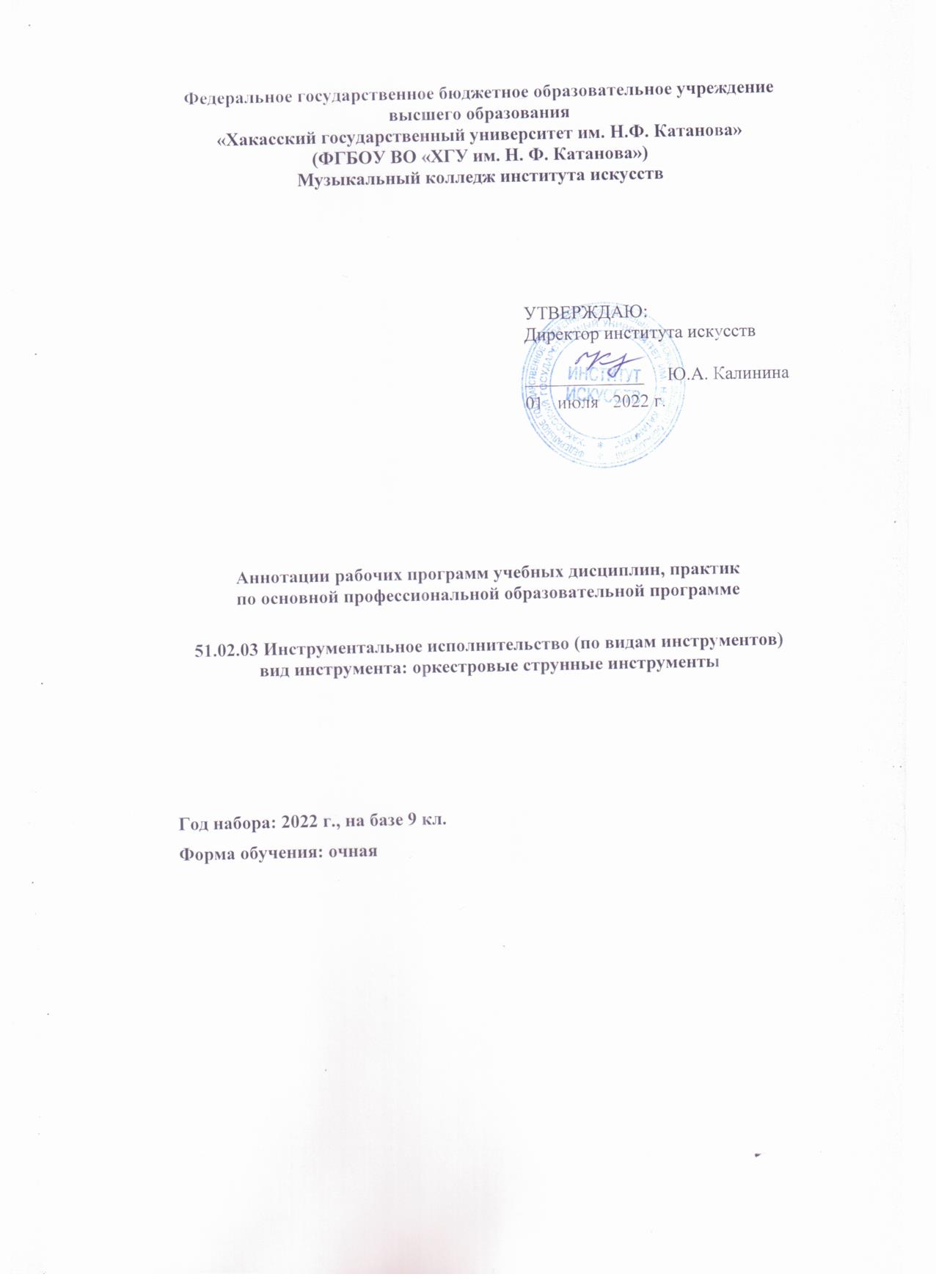 БД.01 Иностранный язык (211 часов)Цели учебной дисциплины: формирование навыков общения (устно и письменно) на иностранном языке на профессиональные и повседневные темы; перевода (со словарем) иностранных текстов профессиональной направленности.Требования к уровню освоения  дисциплины:уметь:вести беседу на иностранном языке в стандартных ситуациях общения, соблюдая нормы речевого этикета, опираясь на изученную тематику и усвоенный лексико-грамматический материал (ОК.10, У.1.1);рассказывать о себе, своей семье, друзьях, своих интересах и планах на будущее, сообщать краткие сведения о своей стране и стране изучаемого языка на иностранном языке (ОК.10, У.1.2);делать краткие сообщения, описывать события/явления (в рамках пройденных тем), передавать основное содержание, основную мысль прочитанного или услышанного, выражать свое отношение к прочитанному/услышанному, кратко характеризовать персонаж на иностранном языке (ОК.10, У.1.3);понимать основное содержание несложных аутентичных текстов на иностранном языке, относящихся к разным коммуникативным типам речи (сообщение, рассказ), уметь определять тему текста, выделять главные факты в тексте, опуская второстепенные (ОК.10, У.1.4);читать аутентичные тексты на иностранном языке разных жанров  с пониманием основного содержания, устанавливать логическую последовательность основных фактов текста) (ОК.10, У.1.5);используя различные приемы смысловой переработки текста (языковую догадку, анализ, выборочный перевод), оценивать полученную информацию, выражать свое мнение на иностранном языке (ОК.10, У.1.6);читать текст на иностранном языке с выборочным пониманием нужной или интересующей информации (ОК.10, У.1.7);ориентироваться в иноязычном  письменном и аудиотексте: определять его содержание по заголовку, выделять основную информацию (ОК.10, У.1.8);использовать двуязычный словарь (ОК.10, У.1.9);использовать переспрос, перифраз, синонимичные средства, языковую догадку в процессе устного и письменного общения на иностранном языке (ОК.10, У.1.10).знать:основные значения изученных лексических единиц (слов, словосочетаний) (ОК.10, З.1.1);основные способы словообразования в иностранном языке (ОК.10, З.1.2);основные нормы речевого этикета, принятые в стране изучаемого языка (ОК.10, З.1.3);признаки изученных грамматических явлений в иностранном языке (ОК.10, З.1.4);особенности структуры и интонации различных коммуникативных типов простых и сложных предложений изучаемого иностранного языка (ОК.10, З.1.5);о роли владения иностранными языками в современном мире, особенностях образа жизни, быта, культуры стран изучаемого языка (ОК.10, З.1.6).Содержание дисциплиныАнглийский языкНемецкий язык4. Форма промежуточного контроля: контрольные работы, дифференцированный зачет.БД.02 Обществознание (52 часа)Цели учебной дисциплины: развитие личности в период юности, ее духовно-нравственной, политической и правовой культуры, экономического образа мышления, социального поведения, основанного на уважении закона и правопорядка, способности к личному самоопределению и самореализации.Требования к уровню освоения дисциплины:уметь:описывать основные социальные объекты, выделяя их существенные признаки; человека как социально-деятельное существо; основные социальные роли (ОК.10, У.2.1);сравнивать социальные объекты, суждения об обществе и человеке, выявлять их общие черты и различия (ОК.10, У.2.2);объяснять взаимосвязи изученных социальных объектов (включая взаимодействия общества и природы, человека и общества, сфер общественной жизни, гражданина и государства) (ОК.10, У.2.3);приводить примеры социальных объектов определенного типа, социальных отношении, ситуаций, регулируемых видами социальных норм, деятельности людей в различных сферах (ОК.10, У.2.4);оценивать поведение людей с точки зрения социальных норм экономической рациональности (ОК.10, У.2.5);решать в рамках изученного материала познавательные и практические задачи, отражающие типичные ситуации в различных сферах деятельности человека (ОК.10, У.2.6);осуществлять поиск социальной информации по заданной теме в различных источниках (материалах средств массово	 информации (СМИ), учебных текстах и других адаптированных источниках), различать в социальной информации факты и мнения (ОК.10, У.2.7);самостоятельно составлять простейшие виды правовых документов (заявления, доверенности) (ОК.10, У.2.8);использовать приобретенные знания и умения в практической деятельности и повседневной жизни для ориентирования в актуальных общественных событиях и процессах, нравственной и правовой оценки конкретных поступков людей, реализации и защиты прав человека и гражданина, осознанного выполнения гражданских обязанностей, первичного анализа и использования социальной информации, сознательно неприятия антиобщественного поведения (ОК.10, У.2.9);знать:социальные свойства человека, его взаимодействия с другими людьми (ОК.10, З.2.1);сущность общества как формы совместной деятельности людей (ОК.10, З.2.2);характерные черты и признаки основных сфер жизни общества (ОК.10, З.2.3);содержание и значение социальных норм, регулирующих общественные отношения (ОК.10, З.2.4).Содержание дисциплиныФорма промежуточного контроля: дифференцированный зачетБД.03 Математика и информатика (105 часов)Цели учебной дисциплины: повышение информационной культуры студентов, ознакомление их с аппаратным и программным обеспечением, развитие алгоритмического стиля мышленияТребования к уровню освоения  дисциплины:уметь:проводить тождественные преобразования иррациональных, показательных, логарифмических и тригонометрических выражений (ОК.10, У.3.1);решать иррациональные, логарифмические и тригонометрические уравнения и неравенства (ОК.10, У.3.2);решать системы уравнений изученными методами (ОК.10, У.3.3);строить графики элементарных функций и проводить преобразования графиков, используя изученные методы (ОК.10, У.3.4);применять аппарат математического анализа к решению задач (ОК.10, У.3.5);применять основные методы геометрии (проектирования, преобразований, векторный, координатный) к решению задач (ОК.10, У.3.6);оперировать различными видами информационных объектов, в том числе с помощью компьютера, соотносить полученные результаты с реальными объектами (ОК.10, У.3.7);распознавать и описывать информационные процессы в социальных, биологических и технических системах (ОК.10, У.3.8);использовать готовые информационные модели, оценивать их соответствие реальному объекту и целям моделирования (ОК.10, У.3.9);оценивать достоверность информации, сопоставляя различные источники (ОК.10, У.3.10);иллюстрировать учебные работы с использованием средств информационных технологий (ОК.10, У.3.11);создавать информационные объекты сложной структуры, в том числе гипертекстовые документы (ОК.10, У.3.12);просматривать, создавать, редактировать, сохранять записи в базах данных, получать необходимую информацию по запросу (ОК.10, У.3.13);наглядно представлять числовые показатели и динамику их изменения с помощью программ деловой графики (ОК.10, У.3.14);соблюдать правила техники безопасности и гигиенические рекомендации при использовании средств информационно-коммуникационных технологий (ОК.10, У.3.15);знать:тематический материал курса; (ОК.10, З.3.1)основные технологии создания, редактирования, оформления, сохранения, передачи информационных процессов различных типов с помощью современных программных средств информационных и коммуникационных технологий (ОК.10, З.3.2);назначение и виды информационных моделей, описывающих реальные объекты и процессы (ОК.10, З.3.3); назначения и функции операционных систем (ОК.10, З.3.4).Содержание дисциплиныФорма промежуточного контроля: контрольная работа, экзамен.БД.04 Естествознание (54 часа)Цели учебной дисциплины: освоение знаний о современной естественнонаучной картине мира и методах естественных наук; овладение умениями применять полученные знания для объяснения явлений окружающего мира; применение естественнонаучных знаний в профессиональной деятельности и повседневной жизниТребования к уровню освоения  дисциплины:уметь:ориентироваться в современных научных понятиях и информации естественнонаучного содержания (ОК.10, У.4.1);работать с естественнонаучной информацией: владеть методами поиска, выделять смысловую основу и оценивать достоверность информации (ОК.10, У.4.2);использовать естественнонаучные знания в повседневной жизни для обеспечения безопасности жизнедеятельности, охраны здоровья, окружающей среды, энергосбережения (ОК.10, У.4.3);знать:основные науки о природе, их общность и отличия (ОК.10, З.4.1);естественнонаучный метод познания и его составляющие, единство законов природы во Вселенной (ОК.10, З.4.2);взаимосвязь между научными открытиями и развитием техники и технологий(ОК.10, З.4.3);вклад великих ученых в формирование современной естественнонаучной картины мира (ОК.10, З. 4.4).Содержание дисциплиныФорма промежуточного контроля: дифференцированный зачетБД.05 География (42 часа)Цели учебной дисциплины: изучение закономерностей развития и размещения населения и хозяйства как на земном шаре в целом, так и в отдельно взятых странах, а также сформировывает у студентов политико-, экономико-географические, демографические, экологические знания.Требования к уровню освоения  дисциплины:уметь:определять и сравнивать географические тенденции развития природных, социально-экономических и геоэкологических объектов, процессов и явлений, используя разные источники информации (ОК.10, У.5.1);оценивать и объяснять ресурсообеспеченность отдельных стран и регионов мира, их демографическую ситуацию, уровни урбанизации и территориальной концентрации населения и производства, степень природных, антропогенных и техногенных изменений отдельных территорий (ОК.10, У.5.2);применять разнообразные источники географической информации для проведения наблюдений за природными, социально-экономическими и геоэкологическими объектами, процессами и явлениями, их изменениями под влиянием разнообразных факторов (ОК.10, У.5.3);составлять комплексную географическую характеристику регионов и стран мира; таблицы, картосхемы, диаграммы, простейшие карты, модели, отражающие географические закономерности различных явлений и процессов, их территориальные взаимодействия (ОК.10, У.5.4);сопоставлять географические карты различной тематики (ОК.10, У.5.5);использовать приобретенные знания и умения в практической деятельности и повседневной жизни для:   выявления и объяснения географических аспектов различных текущих событий и ситуаций; нахождения и применения географической информации, включая карты, статистические материалы, геоинформационные системы и ресурсы сети Интернет; правильной оценки важнейших социально-экономических событий международной жизни, геополитической и геоэкономической ситуации в России, других странах и регионах мира, тенденций их  возможного развития; понимания географической специфики крупных регионов и стран мира в условиях глобализации, стремительного развития международного туризма и отдыха, деловых и образовательных программ (ОК.10, У.5.6);знать:основные географические понятия и термины (ОК.10, З.5.1); традиционные и новые методы географических исследований (ОК.10, З.5.2);особенности размещения основных видов природных ресурсов, их главные месторождения и территориальные сочетания (ОК.10, З.5.3);численность и динамику изменения численности населения мира, отдельных регионов и стран, их этногеографическую специфику (ОК.10, З.5.4);различия в уровне и качестве жизни населения, основные направления миграций (ОК.10, З.5.5);проблемы современной урбанизации (ОК.10, З.5.6);географические аспекты отраслевой и территориальной структуры мирового хозяйства, размещения его основных отраслей (ОК.10, З.5.7);географическую специфику отдельных стран и регионов, их различия по уровню социально-экономического развития, специализации в системе международного географического разделения труда (ОК.10, З.5.8); географические аспекты глобальных проблем человечества (ОК.10, З.5.9);особенности современного геополитического и геоэкономического положения России, ее роль в международном географическом разделении труда (ОК.10, З.5.10).Содержание дисциплиныФорма промежуточного контроля: дифференцированный зачетБД.06 Физическая культура (304 часа)Цели учебной дисциплины: формирование социально-личностных компетенций студентов, обеспечивающих целевое использование соответствующих средств физической культуры и спорта для сохранения, укрепления здоровья и подготовки к профессиональной деятельности.Требования к уровню освоения  дисциплины:уметь:		уметь составлять и выполнять комплексы упражнений утренней и корригирующей гимнастики с учетом индивидуальных особенностей организма (ОК.10, У.6.1);уметь выполнять акробатические, гимнастические, легкоатлетические упражнения (комбинации), технические действия спортивных игр (ОК.10, У.6.2);уметь выполнять комплексы упражнений на развитие основных физических качеств, адаптивной (лечебной) физической культуры с учетом состояния здоровья и физической подготовленности (ОК.10, У.6.3);уметь осуществлять наблюдения за своим физическим развитием и физической подготовленностью, контроль  техники выполнения двигательных действий и режимов физической нагрузки (ОК.10, У.6.4);уметь соблюдать безопасность при выполнении физических упражнений и проведении туристических походов (ОК.10, У.6.5);уметь осуществлять судейство школьных соревнований по одному из программных видов спорта (ОК.10, У.6.6);уметь использовать приобретенные знания и умения в практической деятельности и повседневной жизни для проведения самостоятельных занятий по формированию индивидуального телосложения и коррекции осанки, развитию физических качеств, совершенствованию техники движений (ОК.10, У.6.7);уметь включать занятий физической культурой и спортом в активный отдых и досуг (ОК.10, У.6.8).знать:                            								знать о роли физической культуры и спорта в формировании здорового образа жизни, организации активного отдыха и профилактики вредных привычек (ОК.10, З.6.1);знать основы формирования двигательных действий и развития физических качеств (ОК.10, З.6.2);способы закаливания организма и основные приемы самомассажа (ОК.10, З.6.3).Содержание дисциплиныФорма промежуточного контроля: зачеты; дифференцированный зачет.БД.07 Основы безопасности жизнедеятельности (94 часа)Цели учебной дисциплины: обеспечение общей грамотности студентов в области безопасности, содействие морально-психологической закалке, формирование привычки здорового образа жизни.Требования к уровню освоения  дисциплины:уметь: оценивать ситуации, опасные для жизни и здоровья (ОК.10; У.7.1);действовать в чрезвычайных ситуациях (ОК.10; У.7.2);использовать средства индивидуальной и коллективной защиты (ОК.10; У.7.3);оказывать первую медицинскую помощь пострадавшим (ОК.10; У.7.4);владеть способами защиты населения от чрезвычайных ситуаций природного и техногенного характера (ОК.10; У.7.5);знать:о безопасном поведении человека в опасных и чрезвычайных ситуациях природного, техногенного и социального характера (ОК.10; З.7.1);о здоровье и здоровом образе жизни (ОК.10; З.7.2);о государственной системе защиты населения от опасных и чрезвычайных ситуаций (ОК.10; З.7.3);предназначение, структуру, задачи гражданской обороны (ОК.10; З.7.4).Содержание дисциплиныФорма промежуточного контроля: дифференцированный зачёт.БД.08 Русский язык (105 часов)Цели учебной дисциплины: совершенствование практических навыков и теоретических знаний по орфографии и пунктуации; совершенствование речевой культуры, воспитание культурно-ценностного отношения к русской речи; обеспечение дальнейшего овладения речевыми навыками и умениями; формирование языковой компетенции, включающей в себя знания о системе языка и умение пользоваться ими для достижения орфографической, пунктуационной и речевой грамотности; формирование коммутативной компетенции, предполагающей овладение всеми видами речевой деятельности и культурой речевого поведенияТребования к уровню освоения  дисциплины:уметь:осуществлять речевой самоконтроль (ОК 10, У.8.1); оценивать устные и письменные высказывания с точки зрения языкового оформления, эффективности достижения поставленных коммуникативных задач (ОК 10, У.8.2);анализировать языковые единицы с точки зрения правильности, точности и уместности их употребления (ОК 10, У.8.3);проводить лингвистический анализ текстов различных функциональных стилей и разновидностей языка (ОК 10, У.8.4);использовать основные виды чтения (ознакомительно-изучающее, ознакомительно-реферативное) в зависимости от коммуникативной задачи (ОК 10, У.8.5);извлекать необходимую информацию из различных источников: учебно-научных текстов, справочной литературы, средств массовой информации, в том числе представленных в электронном виде на различных информационных носителях (ОК 10, У.8.6);создавать устные и письменные монологические и диалогические высказывания различных типов и жанров учебно-научной (на материале изучаемых учебных дисциплин), социально-культурной и деловой сферах общения (ОК 10, У.8.7);применять в практике речевого общения основные орфоэпические, лексические, грамматические нормы современного русского языка (ОК 10, У.8.8);соблюдать в практике письма орфографические и пунктуационные нормы современного русского литературного языка (ОК 10, У.8.9);соблюдать нормы речевого поведения в различных сферах и ситуациях общения, в том числе при обсуждении дискуссионных проблем (ОК 10, У. 8.10);использовать основные приемы информационной переработки устного и письменного текста (ОК 10, У.8.11);использовать приобретенные знания и умения в практической деятельность и повседневной жизни для: осознания русского языка как духовной, нравственной и культурной ценности народа; приобщения к ценностям национальной и мировой культуры; развития интеллектуальных и творческих способностей, навыков самостоятельной деятельности, самореализации, самовыражения в различных областях человеческой деятельности; увеличение словарного запаса; расширения круга используемых языковых и речевых средств; совершенствования способности к самооценке на основе наблюдения за собственной речью; совершенствования коммуникативных способностей; развития готовности к речевому взаимодействию, межличностному и межкультурному общению, сотрудничеству, самообразования и активного участия в производственной, культурной и общественной жизни государства (ОК 10, У.8.12);вести диалог в ситуации межкультурной коммуникации (ОК 10, У.8.13).знать:о связи языка и истории, культуры русского и других народов (ОК 10, З.8.1);смысл понятий: речевая ситуация и её компоненты, литературный язык, языковая норма, культура речи (ОК 10, З.8.2);основные единицы и уровни языка, их признаки и взаимосвязь (ОК 10, З.8.3);орфоэпические, лексические, грамматические, орфографические и пунктуационные нормы современного русского литературного языка (ОК 10, З.8.4);нормы речевого поведения в социально-культурной, учебно-научной, официально-деловой сферах общения (ОК 10, З.8.5).Содержание дисциплиныФорма промежуточного контроля: экзаменБД.09 Литература (131 час)Цели учебной дисциплины: ознакомление студентов с русской художественной литературой; развитие способности эстетического восприятия и оценки явлений литературы и отраженной в ней действительности; формирование собственной гражданской идейно-нравственной позиции; приобщение к литературному наследию.Требования к уровню освоения  дисциплины:уметь:воспроизводить содержание литературного произведения (ОК.10; У. 9.1);анализировать и интерпретировать художественное произведение, используя сведения по истории и теории литературы (тематику, проблематику, нравственный пафос, систему образов, особенности композиции, изобразительно-выразительные средства языка, художественную деталь) (ОК.10; У.9.2);анализировать эпизод (сцену) изученного произведения, объяснять его связь с проблематикой произведения (ОК.10; У.9.3);соотносить художественную литературу с общественной жизнью и культурой, раскрывать конкретно-историческое и общечеловеческое содержание изученных произведений (ОК.10: У.9.4);выявлять «сквозные темы» и ключевые проблемы русской литературы (ОК.10; У. 9.5);соотносить произведение с литературным направлением эпохи (ОК.10; У.9.6);определять род и жанр произведения (ОК.10; У.9.7);сопоставлять литературные произведения (ОК.10; У.9.8);выявлять авторскую позицию (ОК. 10; У. 9.9);выразительно читать изученные произведения (или их фрагменты), соблюдая нормы литературного произношения (ОК.10; У.9.10);аргументировать свое отношение к прочитанному произведению (ОК.10; У.9.11);писать рецензии на прочитанные произведения и сочинения разных жанров на литературные темы (ОК.10; У.9.12);знать:образную природу словесного искусства (ОК.10; З. 9.1);содержание изученных литературных произведений (ОК.10; З.9.2);основные факты жизни и творчества писателей – классиковXIX в (ОК.10; З. 9.3);основные закономерности историко-литературного процесса и черты литературных направлений (ОК.10; З. 9.4);основные теоретико-литературные понятия (ОК.10; З. 9.5).Содержание дисциплиныФорма промежуточного контроля: контрольные работы, экзамен.БД.10 Астрономия (54 часа)Цели учебной дисциплины: приобретение знаний об окружающем мире, Вселенной, галактиках, Солнечной системе, масштабах окружающего мира, методах измерения астрономических величин; законах развития Вселенной; наиболее важных астрономических открытиях, определивших развитие науки и техники;  методах научного познания природы и формирование на этой основе научного мировоззрения.Требования к уровню освоения  дисциплины:знать:основные положения, законы, и методы астрономии (ОК 10, З.10.1); смысл величин: парсек, световой год, астрономическая единица, звездная величина (ОК 10, З.10.2);основные закономерности эволюции Вселенной (ОК 10, З.10.3);основные этапы освоения космического пространства (ОК 10, З.10.4);гипотезы происхождения Солнечной системы (ОК 10, З.10.5);основные характеристики и строение Солнца, солнечной атмосферы (ОК 10, З.10.6);уметь:структурировать астрономическую информацию, используя научный метод исследования (ОК10, У.10.1);получать, хранить и перерабатывать информацию по астрономии (ОК 10, У.10.2);использовать приобретенные знания и умения в практической деятельности и повседневной жизни (ОК 10, У.10.3);приводить примеры: роли астрономии в развитии цивилизации, влияния солнечной активности на Землю (ОК 10, У.10.4);описывать и объяснять: различия календарей, условия наступления солнечных и лунных затмений, фазы Луны, суточные движения светил, причины возникновения приливов и отливов (ОК 10, У.10.5).Содержание дисциплиныФорма промежуточного контроля: дифференцированный зачетПД.01 История мировой культуры (180 часов)Цели учебной дисциплины: ввести студентов в основные проблемы культуры, познакомить их с общими закономерностями развития культуры, со спецификой искусства, основными его видами и характерами, показать студентам важнейшие особенности художественного творчества и восприятия.Требования к уровню освоения  дисциплины:уметь:узнавать изученные произведения и соотносить их с определенной эпохой, стилем, направлением ( ОК 11; У.11.1)устанавливать стилевые и сюжетные связи между произведениями разных видов искусств (ПК 1.3; У.11.2);пользоваться различными источниками информации о мировой художественной культуре (ПК 1.4; У. 11.3);анализировать и комбинировать информацию из различных источников (ПК 1.5; У 11.4);выполнять учебные и творческие задания (доклады, сообщения) (ПК 1.6; У. 11.5);составлять конспект по изученному материалу (ПК 1.7; У.11.6);использовать приобретенные знания и умения в практической деятельности и повседневной жизни для: выбора путей своего культурного развития; организации личного и коллективного досуга; выражения собственного суждения о произведениях классики и современного искусства; самостоятельного художественного творчества (ПК 2.2; У.11.7).знать:основные виды и жанры искусства (ПК 1.1; З.11.1);тенденции развития мировой культуры (ПК 1.2; З.11.2)изученные направления и стили мировой художественной культуры (ПК 1.8; З. 11.3);шедевры мировой художественной культуры (ПК 2.4; З. 11.4);особенности языка различных видов искусства (ПК 2.8; З. 11.5).Содержание дисциплиныФорма промежуточного контроля: дифференцированный зачет, экзамен.ПД.02 История (196 часов)Цели учебной дисциплины: развитие основ историко-логического мышления студентов, дать студентам представление  об историческом пути развития России.Требования к уровню освоения  дисциплины:уметь:проводить поиск исторической информации в источниках разного типа (ОК.11, У.12.1);критически анализировать источник исторической информации (характеризовать авторство источника, время, обстоятельства и цели его создания) (ОК.11, У.12.2); анализировать историческую информацию, представленную в разных системах (текстах, картах, таблицах, схемах, аудиовизуальных рядах) (ОК.11, У.12.3); различать в исторической информации факты и мнения, исторические описания и исторические объяснения; (ОК.11, У.12.4);устанавливать причинно-следственные связи между явлениями, пространственные и временные рамки изучаемых исторических процессов и явлений (ОК.11, У.12.5);участвовать в дискуссиях по историческим проблемам, формулировать собственную позицию по обсуждаемым вопросам, используя для аргументации исторические сведения (ОК.11, У.12.6);знать:основные факты, процессы и явления, характеризующие целостность отечественной и всемирной истории (ОК.11,  З. 12.1); периодизацию всемирной и отечественной истории (ОК.11, З.12.2);современные версии и трактовки важнейших проблем отечественной и всемирной истории (ОК.11,  З.12.3);историческую обусловленность современных общественных процессов (ОК.11, З.12.4);особенности исторического пути России, ее роль в мировом сообществе, (ОК.11,  З.12.5).Содержание дисциплиныФорма промежуточного контроля: дифференцированный зачет, экзамен.ПД.03 Народная музыкальная культура (114 часов)Цели учебной дисциплины: овладение студентами знаниями об историческом процессе развития народной музыки с древнейших времен до наших дней; формирование навыков самостоятельного мышления студента в системе знаний исторического процесса развития фольклора.Требования к уровню освоения  дисциплины:уметь:анализировать музыкальную и поэтическую сторону народного музыкального творчества  (ОК.11; У.13.1);исполнять произведения народного музыкального творчества на уроках по специальности (ПК. 1.2; У.13.2);использовать лучшие образцы народного творчества  для создания обработок, современных композиций на основе народно-песенного материала (ПК.1.5;  У.13.3);подбирать музыкальные  произведения для слушателей различных возрастных групп (ПК.1.8; У.13.4);определить связь творчества профессиональных композиторов с народными музыкальными истоками (ПК.2.2; У.13.5);знать:условия возникновения и бытования различных жанров народного творчества (ПК 1.1;  З. 13.1);основные черты фольклора зарубежных стран, жанры, музыкальные особенности, условия бытования (ПК.1.3; З.13.2);основные жанры отечественного народного музыкального творчества (П.К. 1.4; З.13.3);специфику средств выразительности музыкального фольклора (ПК.1.6; З.13.4);историческую периодизацию и жанровую систему отечественной народной музыкальной культуры (ПК 1.7; З. 13.5);особенности национальной народной музыки и её влияние на специфические черты композиторских школ (ПК 2.4; З. 13.6);методологию исследования народного творчества (ПК.2.8; З. 13.7).Содержание дисциплиныФорма промежуточного контроля: дифференцированный зачетПД.04 Музыкальная литература (зарубежная и отечественная) (464 часа)Цели учебной дисциплины: овладение обучающимися знаниями об историческом процессе развития музыки с древнейших времен до наших дней; формирование навыков самостоятельного мышления обучающихся в системе знаний исторического процесса развития искусства.Требования к уровню освоения  дисциплины:уметь:работать с литературными источниками и нотным материалом (ОК 11; У.14.1);применять основные музыкальные термины и определения из смежных музыкальных дисциплин при анализе (разборе) музыкальных произведений (ПК.1.1, У.14.2)определять на слух фрагменты того или иного изученного произведения (ПК.1.4, У.14.3)ориентироваться в клавирах и партитурах оркестровой и фортепианной музыки (ПК 1.6, У.14.4)подбирать репертуар в соответствии с исполнительскими возможностями коллектива (ПК 1.7, У.14.5)в письменной или устной форме излагать свои мысли о музыке, жизни и творчестве композиторов или делать общий исторический обзор; разбирать -конкретные музыкальные произведения (ПК 2.8, У.14.6)знать:основные этапы развития музыки, формирования национальных композиторских школ (ПК 1.2; З. 14.1)условия становления музыкального искусства под влиянием религиозных, философских идей, а также общественно-политических событий (ПК.1.3; З.14.2)основные направления, проблемы и тенденции современного русского музыкального искусства (ПК.1.5,  З. 14.3)тематический материал курса музыкальной литературы (ПК 1.8, З.14.4)этапы исторического развития отечественного музыкального искусства и формирования русского музыкального стиля (ПК 2.2, З.14.5)оркестровые трудности и особенности музыки различных эпох и стилей (ПК 2.4, З.14.6).Содержание дисциплиныФорма промежуточного контроля: контрольные работы, экзамены.ОГСЭ.01 Основы философии (57 часов)Цели учебной дисциплины: формирование представлений о философии как особой области человеческого знания; развитие у студентов умений работать с источниками; выработка научного мировоззрения с учетом личного восприятия и отношения к окружающему миру.Требования к уровню освоения  дисциплины:знать:основные категории и понятия философии (ОК.1, З. 15.1);основы философского учения о бытии (ОК.3,  З. 15.2);сущность процесса познания (ОК.8, З. 15.7);основы научной, философской и религиозной картин мира (ОК.4, З.15.3);об условиях формирования личности, свободе и ответственности за сохранение жизни, культуры, окружающей среды (ОК.5, З. 15.4);о социальных и этических проблемах, связанных с развитием и использованием достижений науки, техники и технологий (ОК.6, З. 15.5).роль философии в жизни человека и общества (ОК.7, З. 15.6)уметь:ориентироваться в наиболее общих философских проблемах бытия, познания, ценностей, свободы и смысла жизни как основе формирования культуры гражданина и будущего специалиста (ОК.1, У. 15.1).Содержание дисциплиныФорма промежуточного контроля: дифференцированный зачетОГСЭ.02 История (60 часов)Цели учебной дисциплины: развитие основ историко-логического мышления студентов, дать студентам представление  об историческом пути развития России.Требования к уровню освоения  дисциплины:знать:основные направления развития ключевых регионов мира на рубеже XX и XXI вв. (ОК 1. З.16.1)сущность и причины локальных, региональных, межгосударственных конфликтов в конце XX -начале XXI в. (ОК 3. З.16.2);основные процессы (интеграционные, поликультурные, миграционные и иные) политического и экономического развития ведущих государств и регионов мира (ОК 4. З.16.3);назначение ООН, НАТО, ЕС и других организаций и основные направления их деятельности (ОК 6, З.16.4);о роли науки, культуры и религии в сохранении и укреплении национальных и государственных традиций; содержание и назначение важнейших правовых и законодательных актов мирового и регионального значения (ОК8, З.16.5).содержание и назначение важнейших правовых и законодательных актов мирового и регионального значения (ОК 8, З.16.6).уметь: выявлять взаимосвязь отечественных, региональных, мировых социально-экономических, политических и культурных проблем (ОК 1 У.16.1);ориентироваться в современной экономической, политической и культурной ситуации в России и мире (ОК 3, У.16.2).Содержание дисциплиныФорма промежуточного контроля: дифференцированный зачетОГСЭ.03 Психология общения (60 часов)Цели учебной дисциплины: формирование комплекса знаний, умений и навыков в области психологии общения; ознакомление с основными аспектами психологии делового взаимодействия и оптимизация умений и навыков делового общения.Требования к уровню освоения  дисциплины:уметь:применять техники и приемы эффективного общения в профессиональной деятельности (ОК 1; У.17.1);использовать приемы саморегуляции поведения в процессе межличностного общения (ОК 2; У.17.2);использовать ресурсы сети Интернет для получения необходимых профессиональных материалов (ОК 5; У.17.3);согласовывать заведомо различные интересы или принимать ответственные решения в области профессиональной деятельности (ОК 6; У.17.4);анализировать собственные мотивы и внешнюю ситуацию при принятии решений, касающихся своего продвижения (ОК 8; У.17.5);работать со специальной литературой, профессиональными журналами (ОК 9; У.17.6);применять теоретические знания в музыкально-исполнительской деятельности  (ПК 2.4; У.17.7);знать:взаимосвязь общения и деятельности (ПК 2.7; З.17.9);цели, функции, виды и уровни общения (ОК 3; З.17.1);роли и ролевые ожидания в общении (ПК 2.1; З.17.4);виды социальных взаимодействий (ОК 4; З.17.2);механизмы взаимопонимания в общении (ПК 2.2; З.17.5);техники и приемы общения, правила слушания, ведения беседы, убеждения (ПК 2.6; З.17.8);этические принципы общения (ПК 2.3; З.17.6);источники, причины, виды и способы разрешения конфликтов (ОК 7; З.17.3).стратегию и тактику аргументации (ПК 2.5; З.17.7)особенности педагогического общения (ПК 2.8; З.17.10).Содержание дисциплиныФорма промежуточного контроля: дифференцированный зачетОГСЭ.04. Иностранный язык (137 часов)Цели учебной дисциплины: обучение практическому владению разговорно-бытовой речью и языком специальности для активного применения иностранного языка, как в повседневном, так и в профессиональном общении.Требования к уровню освоения  дисциплины:уметь:общаться (устно и письменно) на иностранном языке на профессиональные и повседневные темы (ОК.4, У. 18.1);переводить (со словарем) иностранные тексты профессиональной направленности (ОК.5, У. 18.2);самостоятельно совершенствовать устную и письменную речь, пополнять словарный запас (ОК. 6, У. 18.3) знать:лексический (1200-1400 лексических единиц) и грамматический минимум, необходимый для чтения и перевода (со словарем) иностранных текстов профессиональной направленности (ОК. 8, З.18.1);знать грамматический минимум, необходимый для ведения бесед на профессиональные темы (ОК.9, З.18.2);знать значение музыкальных терминов на иностранном языке (ПК.2.8, З.18.3)Содержание дисциплиныАнглийский языкНемецкий язык4. Форма промежуточного контроля: контрольные работы, дифференцированный зачетОГСЭ.05. Физическая культура (216 часов)Цели учебной дисциплины: формирование физической культуры обучающихся и способности целенаправленного использования разнообразных средств и методов физической культуры и спорта для сохранения и укрепления здоровья, психофизической подготовки к будущей деятельности (профессиональной, социальной и т.д.).Требования к уровню освоения  дисциплины:знать:знать пользу занятий физическими упражнениями для здоровья человека, повышения его трудоспособности и увеличения продолжительности жизни, а также о роли физических упражнений в профилактике профессиональных заболеваний (ОК.3, З.19.1);знать основы здорового образа жизни (ОК.4, З.19.2);знать о роли физической культуры в общекультурном, профессиональном и социальном развитии человека  (ОК.6, З.19.3);уметь:уметь контролировать физическое состояние организма (ОК.2, У.19.1);уметь использовать физкультурно-оздоровительную деятельность для укрепления здоровья, достижения жизненных и профессиональных целей. (ОК.8, У.19.2).Содержание дисциплиныФорма промежуточного контроля: зачеты; дифференцированный зачет ОП.01 Музыкальная литература (102 часа)Цели учебной дисциплины: овладение студентами знаниями об историческом процессе развития музыки с древнейших времен до наших дней; формирование навыков самостоятельного мышления студента в системе знаний исторического процесса развития искусства.Требования к уровню освоения  дисциплины:уметь:выполнять теоретический и исполнительский анализ музыкального произведения (ОК.2,  У. 20.1);анализировать незнакомое музыкальное произведение по следующим параметрам: стилевые особенности, жанровые черты, особенности формообразования; фактурные, метроритмические, ладовые особенности (ОК 3, У. 20.2);выполнять сравнительный анализ различных редакций музыкального произведения (ОК.4, У.20.3);работать со звукозаписывающей аппаратурой (ОК.5, У. 20.4);характеризовать выразительные средства в контексте содержания музыкального произведения (ПК.1.1, У.20.5);пользоваться современными средствами звукозаписи и воспроизведения в самостоятельной домашней работе (ПК. 1.5, У. 20.6);демонстрировать музыкальные темы на инструменте (ПК.1.6, У. 20.7);логично и убедительно рассказывать о музыке (ПК 1.7, У. 20.8);применять теоретические знания о стилях и композиторах в исполнительской деятельности (ПК 2.2, У. 20.9);ориентироваться в музыкальных произведениях различных направлений, стилей и жанров (ПК.2.4, У. 20.10);знать:о роли и значении музыкального искусства в системе культуры (ОК.1, З.20.1);особенности национальных традиций, фольклорные истоки музыки (ОК.6, З.20.2);творческие биографии крупнейших русских и зарубежных композиторов (ОК.7,  З.20.3);основные этапы развития отечественной и зарубежной музыки от музыкального искусства древности античного периода, включая музыкальное искусство ХХ века (ОК. 8, З.20.4);теоретические основы музыкального искусства: элементы музыкального языка, принципы формообразования, основы гармонического развития, выразительные и формообразующие возможности гармонии (ОК.9, З.20.5);основные произведения симфонического, оперного, камерно-вокального и других жанров музыкального искусства (слуховые представления и нотный текст) (ПК.1.2, З.20.6);основные исторические периоды развития музыкальной культуры, основные направления, стили и жанры (ПК.1.3, З.20.7);особенности музыкальных стилей и направлений (ПК 1.4, З. 20.8);содержание основной и дополнительной учебной литературы (ПК 1.8, З.20.9);музыкально-теоретическую профессиональную терминологию (ПК 2.8, З.20.10).Содержание дисциплиныФорма промежуточного контроля: контрольная работа, дифференцированный зачётОП.02 Сольфеджио (443 часа)Цели учебной дисциплины: развитие слуховых и интонационных навыков.Требования к уровню освоения  дисциплины:уметь: применять навыки владения элементами музыкального языка на клавиатуре и в письменном виде (ОК  2, У.21.1);выполнять теоретический анализ музыкального произведения (ОК 3, У.21.2);демонстрировать навыки выполнения различных форм развития музыкального слуха в соответствии с программными требованиями (ОК 4, У.21.3); сольфеджировать одноголосные, двухголосные музыкальные примеры (ОК 5, У.21.4); записывать музыкальные построения средней трудности, используя навыки слухового анализа (ОК 6, У.21.5);гармонизовать мелодии в различных жанрах (ОК 7, У.21.6); слышать и анализировать гармонические и интервальные цепочки (ОК 8, У.21.7);доводить предложенный мелодический или гармонический фрагмент до законченного построения (ОК 9, У.21.8);сочинять подголоски или дополнительные голоса в зависимости от жанровых особенностей музыкального примера (ПК 1.1, У.21.9);сочинять музыкальные построения по пройденным темам (ПК 2.2, У.21.10)знать:формы развития  музыкального слуха: диктант, слуховой анализ, интонационные упражнения, сольфеджирование (ОК 1, З.21.1).закономерности формообразования (ПК 1.3, З.21.2);основы функциональной гармонии (ПК 1.5, З.21.3);особенности ладовых систем (ПК 2.7, З.21.4).Содержание дисциплиныФорма промежуточного контроля: контрольные работы, дифференцированный зачет, экзамены.ОП.03 Элементарная теория музыки (112 часов)Цели учебной дисциплины: дать систему знаний об основных элементах музыкального языка, логических основах музыкальной композиции.Требования к уровню освоения  дисциплины:уметь:выполнять теоретический анализ  музыкальных построений (примеров) (ОК 1, У.22.1)использовать навыки владения элементами  музыкального языка на клавиатуре и в письменном виде (ОК 5, У.22.2);анализировать  нотный текст с  объяснением роли выразительных средств в контексте музыкального произведения, музыкальную ткань с точки зрения: ладовой системы, особенностей звукоряда (использования диатонических или хроматических ладов, отклонений и модуляций),гармонической системы (модальной и функциональной стороны гармонии),фактурного изложения материала (типов фактур), типов изложения музыкального материала  (ОК 6, У.22.3);определять элементы музыкального языка (ОК 8,У.22.4);сочинять музыкальные построения (мелодии) по пройденным темам (ОК 9, У.22.5);использовать навыки владения элементами музыкального языка в исполнительской деятельности (ПК 2.7, У.22.6)знать: понятия звукоряда и лада, интервалов и аккордов, диатоники и хроматики, отклонения и модуляции, тональной и модальной систем (ОК 2, З.22.1);типы изложения музыкального материала (ОК 3, З.22.2);типы фактур (ОК 4, З.22.3);основные теоретические положения по пройденным темам (ОК 7, З. 22.4);основы грамотной записи всех элементов музыкального языка (ПК 1.1, З.22.5);строение элементов музыкального языка (ПК 1.4, З.22.6);музыкальную терминологию (ПК 2.2, У.22.7).Содержание дисциплиныФорма промежуточного контроля: контрольная работа, экзаменОП.04 Гармония (276 часов)Цели учебной дисциплины: дать  систему знаний об основных закономерностях гармонии и естественной гармонизации; гармоническом анализе музыкальных произведений.Требования к уровню освоения  дисциплины:уметь:выполнять гармонический  анализ музыкального произведения, характеризовать гармонические средства в контексте содержания музыкального произведения (ОК 2,  У.23.1);применять изучаемые средства  в упражнениях на фортепиано, играть гармонические последовательности в различных стилях и жанрах (ОК 3, У.23.2);применять изучаемые средства в письменных заданиях на гармонизацию (ОК 4, У.23.3);пользоваться необходимой литературой (ОК 5, У.23.4);гармонизовать мелодию или бас в различных фактурах (ОК 6, У.23.5);сочинять музыкальные построения (гармонические последовательности, периоды) используя пройденные гармонические средства (ОК 7, У.23.6);досочинять данное музыкальное построение до периода (ОК 8, У.23.7);определять функциональную принадлежность гармонических элементов (ОК 9, У.23.8);применять виды гармонических оборотов в практических заданиях (ПК 1.4, У.23.9);определять виды каденций (ПК 2.2, У.23.10);исполнять на фортепиано разные виды каденций (ПК 2.7, У.23.11)знать:выразительные и формообразующие возможности гармонии через последовательное изучение гармонических средств в соответствии с программными требованиями (ОК 1, З.23.1);базовые теоретические положения по дисциплине (ПК 1.1, З.23.2).Содержание дисциплиныФорма промежуточного контроля: контрольные работы, дифференцированный зачет, экзамен.ОП.05 Анализ музыкальных произведений (102 часа)Цели учебной дисциплины: привить  студентам навыки анализа музыкальных произведений в единстве формы и содержания, научить понимать выразительную роль элементов музыкальной речи в их смысловом взаимодействии.Требования к уровню освоения  дисциплины:уметь:выполнять анализ музыкальной формы (ОК.1, У.24.1);рассматривать музыкальные произведения в связи с жанром, стилем эпохи и авторским стилем композитора (ОК2, У. 24.2);рассматривать музыкальное произведение в единстве содержания и формы (ОК3, У.24.3);находить простые формы в составе сложных форм (ОК 4, У.24.4);отличать простую форму от сложной (ОК 5, У.24.5);различать разновидности формы рондо (ОК 6, У.24.6);знать:простые и сложные формы, вариационную и сонатную форму, рондо и рондо-сонату (ОК 7, З.24.1);понятие о циклических и смешанных формах (ОК8, З.24.2);принципы развития музыкального материала (ОК 9, З.24.3);типы изложения музыкального материала (ПК 1.1, З.24.4);функции частей музыкальной формы (ПК 1.4, З.24.5);приемы развития мелодии в строгих вариациях (ПК 2.2, З.24.6);специфику формообразования в произведениях (ПК 2.4, З.24.7);принципы отличия формы рондо от рондо-сонаты (ПК 2.7, З.24.8).Содержание дисциплиныФорма промежуточного контроля: дифференцированный зачетОП.06 Музыкальная информатика (114 часов)Цели учебной дисциплины: изучение наиболее популярных компьютерных программ для работы со звуком и нотной графикой; воспитание у студентов умений самостоятельно разбираться в новых компьютерных программах и технических средствах; развитие навыков подготовки мультимедийных материалов для учебной и профессиональной деятельности.Требования к уровню освоения  дисциплины:знать:наиболее употребимые компьютерные программы для записи нотного текста (ОК 1; З.25.1);технические устройства звукозаписи и звуковоспроизведения и программ компьютерной обработки звука (ОК 5; З.25.2)способы использования компьютерной техники в сфере профессиональной деятельности (ОК 6; З.25.3);основы MIDI-технологий (ОК 7;  З.25.4);уметь:делать компьютерный набор нотного текста в современных программах (ОК 2; У. 25.1);настраивать оборудование и программы для записи цифрового звука (ОК 3; У. 25.2);использовать программы цифровой обработки звука (ОК 4; У. 25.3);использовать современные компьютерные технологии в профессиональной деятельности (ОК 8; У. 25.4);ориентироваться в частой смене компьютерных программ (ОК 9; У. 25.5);записывать, обрабатывать и редактировать образцы звуковых файлов (ПК 1.5; У. 25.6);делать аранжировку какого-либо музыкального произведения или фонограмму-минус  с учетом специфики восприятия слушателя (ПК 1.8; У. 25.7);создавать фрагменты аранжировок в различных музыкальных стилях и направлениях на основе гармонической последовательности (ПК 2.5; У. 25.8).Содержание дисциплиныФорма промежуточного контроля: контрольная работа,дифференцированный  зачетОП.07 Технические средства в профессиональной деятельности (68 часов)Цели учебной дисциплины: формирование понятия «живой» звук и подготовка студента к самостоятельной работе со звукоусилительной аппаратурой, радиотехническими приборами, аппаратными и программными средствами, необходимыми для профессиональной педагогической деятельности в детских музыкальных школах, детских школах искусств и других учреждениях дополнительного образованияТребования к уровню освоения  дисциплины:знать:типы технических средств, принципы их использования в педагогической и исполнительской деятельности. (ОК 9; З.26.1);классификацию технических средств (ПК 1.5; З.26.2);уметь:осуществлять техническое оформление профессиональной деятельности (ОК 5, У.26.1).Содержание дисциплиныФорма промежуточного контроля: дифференцированный зачетОП.08 Культура речи и этика делового общения (177 часов)Цели учебной дисциплины: совершенствование практических навыков и теоретических знаний по орфографии и пунктуации; совершенствовать речевую культуру, воспитывать культурно-ценностное отношение к русской речи; обеспечить дальнейшее овладение речевыми навыками и умениями; формирование языковой компетенции, включающей в себя знания о системе языка и умение пользоваться ими для достижения орфографической, пунктуационной и речевой грамотности; формирование коммутативной компетенции, предполагающей овладение всеми видами речевой деятельности и культурой речевого поведения.Требования к уровню освоения  дисциплины:знать:этические нормы речевого поведения (ОК 2; З 27.1);основные единицы и уровни языка, их признаки и взаимосвязь (ОК 4; З.27.2);основы этики делового общения (ПК 2.8; З. 27.3);уметь:осуществлять речевой самоконтроль (ОК 2; У. 27.1)создавать устные и письменные монологические и диалогические высказывания различных типов и жанров в учебно-научной (на материале изучаемых учебных дисциплин), социально-культурной и деловой сферах общения (К 4; У.27.2);соблюдать нормы речевого поведения в различных сферах и ситуациях общения, в том числе при обсуждении дискуссионных проблем (ОК 6; У.27.3);применять в практике речевого общения основные орфоэпические, лексические, грамматические нормы современного русского литературного языка (ОК 7; У.27.4);оценивать устные и письменные высказывания с точки зрения языкового оформления, эффективности достижения поставленных коммуникативных задач (ОК 8; У.27.5);использовать этикет делового общения в профессиональной деятельности (ПК-2.8; У. 27.6);владеть:навыками публичного выступления (ПК 2.8; В. 27.1).Содержание дисциплиныФорма промежуточного контроля: дифференцированный зачетОП.09 Правовое обеспечение профессиональной деятельности (54 часа)Цели учебной дисциплины: формирование у обучающихся гражданско-правовой активности, ответственности, правосознания, правовой культуры, навыков правомерного поведения, необходимых для эффективного выполнения основных социальных ролей в обществе (гражданина, налогоплательщика, избирателя, члена семьи, собственника, потребителя, работника).Требования к уровню освоения  дисциплины:знать: законодательные и иные нормативно-правовые акты, регулирующие правоотношения в процессе профессиональной деятельности (ОК.1, З.28.1);права и обязанности работников в сфере профессиональной деятельности (ОК.6, З.28.2);уметь:применять необходимые нормативно-правовые документы в профессиональной  деятельности (ОК.4, У.28.2); защищать свои права в соответствии с действующим гражданским и трудовым законодательством (ОК.2, У.28.1).Содержание дисциплиныФорма промежуточного контроля: дифференцированный зачетОП.10 Технология трудоустройства и проектирования карьеры (54 часа)Цели учебной дисциплины: дать студентам знания, умения и навыки в области профессионального самоопределения, планирования и развития индивидуальной карьеры.Требования к уровню освоения  дисциплины:знать:проблемы, возникающие при трудоустройстве (ОК 1; З.29.1);правила поиска работы (ОК 2; З.29.2);особенности женской карьеры (ОК 8; З.29.3);основные права и обязанности работника и работодателя (ОК 8; З.29.4);уметь:определять план и график карьеры (ОК 4; У.29.2);вести кампанию по поиску работы (ОК 2; У.29.1).Содержание дисциплиныФорма промежуточного контроля: дифференцированный зачетОП.11 Безопасность жизнедеятельности (105 часов)Цели учебной дисциплины: выработка привычки здорового образа жизни, умения самостоятельно принимать решения в различных ситуациях, воспитание патриотически-настроенной личности.Требования к уровню освоения  дисциплины:уметь:ориентироваться в перечне военно-учетных специальностей и самостоятельно определять среди них родственные полученной специальности (ОК.1; У.30.1);предпринимать профилактические меры для снижения уровня опасностей различного вида и их последствий в профессиональной деятельности и быту (ОК.2; У.30.2);оказывать первую помощь пострадавшим (ОК.3; У.30.3);организовывать и проводить мероприятия по защите работающих и населения от негативных воздействий чрезвычайных ситуаций (ОК.6; У.30.4);использовать средства индивидуальной и коллективной защиты от оружия массового поражения; применять первичные средства пожаротушения (ОК.9; У.30.5);доступно объяснить значение здорового образа жизни для обеспечения личной безопасности и здоровья (ПК 1.1; У.30.6);владеть способами бесконфликтного общения и саморегуляции в повседневной деятельности и экстремальных условиях военной службы (ПК 1.4; У.30.7);проявлять бдительность и безопасное поведение при угрозе террористического акта или при захвате в качестве заложника (ПК 1.8; У.30.8);соблюдать правила личной безопасности в криминогенных ситуациях и в местах скопления большого количества людей (ПК 2.1; У.30.9);применять профессиональные знания в ходе исполнения обязанностей военной службы на воинских должностях в соответствии с полученной специальностью (ПК 2.2; У.30.10);знать:меры пожарной безопасности и правила безопасного поведения при пожарах (ОК.2, З.30.1);принципы обеспечения устойчивости объектов экономики, прогнозирования развития событий и оценки последствий при техногенных чрезвычайных ситуациях и стихийных явлениях, в том числе в условиях противодействия терроризму как серьезной угрозе национальной безопасности России (ОК.4; З.30.2);область применения получаемых профессиональных знаний при исполнении обязанностей военной службы (ОК.5; З.30.3);задачи и основные мероприятия гражданской обороны; способы защиты населения от оружия массового поражения (ОК.7; З.30.4);основные виды потенциальных опасностей и их последствия в профессиональной деятельности и быту, принципы снижения вероятности их реализации (ОК.8; З.30.5);основы военной службы и обороны государства (ПК 1.2; З.30.6);способы защиты населения от оружия массового поражения (ПК 1.3; З.30.7);основные виды вооружения, военной техники и специального снаряжения, состоящих на вооружении (оснащении) воинских подразделений, в которых имеются военно-учетные специальности, родственные специальностям СПО (ПК 1.5; З.30.8);порядок и правила оказания первой помощи пострадавшим (ПК 1.6; З.30.9);организацию и порядок призыва граждан на военную службу и поступления на нее в добровольном порядке (ПК.1.7; З.30.10).правила безопасного пользования различными бытовыми приборами, инструментами и препаратами бытовой химии в повседневной жизни ПК 2.3 (З.30.11)и соблюдать правила личной гигиены на рабочем месте ПК 2.4 (З.30.12)особенности структуры вооруженных сил РФ ПК 2.5 (З.30.13)возрастные особенности населения и учитывать их при возможной эвакуации ПК 2.6 (З.30.14)основные составляющие здорового образа жизни, обеспечивающие духовное, физическое и социальное благополучие ПК 2.7 (З.30.15)меры безопасности при активном отдыхе в природных условиях ПК 2.8 (З.30.16).Содержание дисциплиныФорма промежуточного контроля: дифференцированный зачётМДК.01.01 Специальный инструмент (678 часов)Цели учебной дисциплины: формирование комплекса художественных и технологических навыков инструментального исполнительства, развитие которых позволит обучающемуся накапливать репертуар, овладевать  музыкальными произведениями различных эпох, стилей, направлений, жанров и форм; формирование умений применять теоретические знания в исполнительской практике и находить адекватные интерпретаторские решения для убедительного воплощения художественного замысла, т.е. овладение основами музыкально-исполнительского творчества и методикой управления процессом исполнения.  Требования к уровню освоения  дисциплины:знать:закономерности развития выразительных и технических возможностей инструмента (ОК. 2, З.37.1);сольный репертуар, включающий произведения основных жанров, (сонаты, концерты, вариации), виртуозные пьесы, этюды, инструментальные миниатюры (ПК 1.3, З.37.2).уметь:применять теоретические знания в исполнительской практике (ОК 1; У.37.1)использовать технические навыки и приемы, средства исполнительской выразительности для грамотной интерпретации нотного текста (ОК 2; У.37.2)использовать слуховой контроль для управления процессом исполнения (ОК 8; У.37.3)создавать  художественный образ при исполнении музыкального произведения (ПК 1.1; У.37.4)психофизиологически владеть собой в процессе репетиционной и концертной работы (ПК 1.2; У.37.5)исполнять музыкальные произведения в сопровождении технических средств звукозаписи (ПК 1.5; У.37.6)владеть:опытом публичных концертных выступлений (ПК 1.2; В.37.1);навыками чтения с листа музыкальных произведений разных жанров и форм (ПК 1.3; В.37.2);навыками исполнительского  анализа музыкального произведения (ПК 1.4; В.37.3).Содержание дисциплиныФорма промежуточного контроля: дифференцированные зачеты, экзамены.МДК.01.02.01 Камерный ансамбль и квартетный класс: Камерный ансамбль (138 часов)Цели учебной дисциплины: воспитание квалифицированных ансамблевых исполнителей, способных в ансамблевом исполнительстве  использовать многообразные возможности инструмента для достижения наиболее убедительной интерпретации авторского текста и подготовить выпускника к профессиональной исполнительской деятельности в профессиональных музыкальных коллективах,  в детских музыкальных школах, детских школах искусств и других учреждениях дополнительного образования. Требования к уровню освоения  дисциплины:знать:особенности работы в качестве артиста ансамбля и оркестра, специфику репетиционной работы по группам и общих репетиций  (ОК 1; З.38.1)ансамблевый репертуар для различных составов (ПК 1.1; З.38.2);базовый репертуар оркестровых инструментов и переложений (ПК 1.3, З.38.3).уметь:использовать слуховой контроль для управления процессом исполнения (ОК.2; У.38.1);слышать все партии в ансамблях различных составов (ОК.6; У.38.2);исполнять музыкальные произведения в ансамбле в соответствии со стилевыми особенностями (ПК 1.1; У.38.3);читать с листа камерно-инструментальные произведения (ПК 1.2; У.38.4);владеть:навыками слухового контроля, умения управлять процессом  исполнения музыкального произведения  (ОК.2; В.38.1);практическим опытом исполнения партий в различных камерно-инструментальных составах (ПК 1.2; В.38.2);по решению музыкально-исполнительских задач ансамблевого исполнительства, обусловленные художественным содержанием и особенностями формы, жанра и стиля музыкального произведения (ПК 1.7; В.38.3).Содержание дисциплиныФорма промежуточного контроля: дифференцированные зачеты, экзамен.МДК.01.02.02 Камерный ансамбль и квартетный класс: Квартетный класс (162 часа)Цели учебной дисциплины: воспитание квалифицированных ансамблевых исполнителей, способных в ансамблевом исполнительстве  использовать многообразные возможности инструмента для достижения наиболее убедительной интерпретации авторского текста и подготовить выпускника к профессиональной исполнительской деятельности в профессиональных музыкальных коллективах,  в детских музыкальных школах, детских школах искусств и других учреждениях дополнительного образования. Требования к уровню освоения  дисциплины:знать:ансамблевый репертуар для различных камерных составов, квартета (ПК 1.8, З.39.1).уметь:согласовывать свои исполнительские намерения и находить совместные художественные решения при работе в ансамбле (ОК 7; У.39.1);читать с листа и транспонировать музыкальные произведения (ПК 1.2; У.39.2).Содержание дисциплиныФорма промежуточного контроля: дифференцированные зачеты, экзамен.МДК.01.03.01 Оркестровый класс, работа с оркестровыми партиями: Оркестровый класс (396 часов)Цели учебной дисциплины: воспитание квалифицированных исполнителей, способных в оркестровом исполнительстве  использовать многообразные возможности инструмента для достижения наиболее убедительной интерпретации авторского текста, и подготовка выпускника к профессиональной исполнительской деятельности в профессиональных музыкальных коллективах,  в детских музыкальных школах, детских школах искусств и других учреждениях дополнительного образования. Требования к уровню освоения  дисциплины:знать:оркестровые сложности для данного инструмента (ПК 1.2;  З.40.1);уметь:слышать все партии в ансамблях различных составов (ОК 7; У.40.1);работать в составе различных видов оркестров: симфонического оркестра, камерного оркестра (ПК 1.2; У.40.2);использовать практические навыки дирижирования в работе с творческим коллективом (ПК 1.7; У.40.3)владеть:практическим опытом репетиционно-концертной работы в качестве солиста, концертмейстера  в составе  камерного ансамбля, квартета, оркестра (ПК 1.2;   В.40.1);практическим опытом исполнения партий в различных камерно-инструментальных составах, в оркестре (ПК 1.2;   В.40.2).Содержание дисциплиныФорма промежуточного контроля: дифференцированные зачеты.МДК.01.03.02 Оркестровый класс, работа с оркестровыми партиями: Работа с оркестровыми партиями (51 час)Цель учебной дисциплины: воспитание квалифицированных исполнителей, способных в оркестровом исполнительстве  использовать многообразные возможности инструмента для достижения наиболее убедительной интерпретации авторского текста и подготовить выпускника к профессиональной исполнительской деятельности в профессиональных музыкальных коллективах,  в детских музыкальных школах, детских школах искусств и других учреждениях дополнительного образования. Требования к уровню освоения  дисциплины:знать:художественно-исполнительские возможности оркестровых инструментов (ПК 1.2, З.41.1)основной набор оркестровых партий для профильного инструмента  (ПК 1.3, З.41.2)специфику репетиционной работы по группам и общих репетиций  (ПК 1.7, З.41.3)уметь:выразительно исполнять на фортепиано оркестровую партитуру, выполняя фразировку, чёткое голосоведение, нюансы (ПК 1.1, У.41.1)исполнять простое оркестровое сопровождение с одновременным исполнением партии солиста, а также при одновременном исполнении педагогом партии солиста на втором инструменте (ПК 1.2, У.41.2)читать с листа и транспонировать музыкальные произведения в соответствии с программными требованиями (ПК 1.4, У.41.3)владеть:методикой ведения репетиционной работы с партнерами (ОК 6, В.41.1)высокой исполнительской культуры оркестровой игры (ПК 1.2, В.41.2).Содержание дисциплиныФорма промежуточного контроля: дифференцированный зачет.МДК.01.04 Дополнительный инструмент – фортепиано  (174 часа)Цели учебной дисциплины: формирование у студентов базовых знаний, практических умений и навыков в области пианистического искусства и исполнительства; развитие способности самостоятельно осваивать фортепианную литературу, работать над воплощением замысла музыкального произведения в своем исполнении.Требования к уровню освоения  дисциплины:знать:профессиональную терминологию (ОК 4; З.40.1);основные принципы фортепианного исполнительства, специфику звукоизвлечения и применения технических приемов (ПК 1.1., З.40.2); уметь:использовать различные технические, художественные фортепианные приемы (ПК 1.1., З. 40.1)владеть опытом:чтения с листа музыкальных произведений разных жанров и форм в соответствии с программными требованиями (ПК 1.2., В.40.1).Содержание дисциплиныФорма промежуточного контроля: дифференцированный зачет, экзамены.МДК.01.05.01 История исполнительского искусства, инструментоведение, изучение родственных инструментов: История исполнительского искусства (99 часов)Цели учебной дисциплины: овладение обучающимися системой знаний процесса формирования и развития фортепианного искусства, основных закономерностей музыкальных стилей, особенностей исполнения сочинений композиторов, развития выразительных и технических возможностей инструмента. Требования к уровню освоения  дисциплины:знать:основные этапы истории и развития теории исполнительства на данном инструменте (ОК 1; З.43.1)основные стилистические направления музыки (ПК 1.3; З.43.2).уметь:пользоваться специальной литературой (ОК 4; У.43.1);выполнять теоретический и исполнительский анализ музыкального произведения (ПК 1.4, У.43.2).Содержание дисциплиныФорма промежуточного контроля: экзамен.МДК.01.05.02 История исполнительского искусства, инструментоведение, изучение родственных инструментов:  Инструментоведение (64  часа) Цели учебной дисциплины: воспитание квалифицированных исполнителей, способных в оркестровом исполнительстве  использовать многообразные возможности инструмента для достижения наиболее убедительной интерпретации авторского текста, и подготовка выпускника к профессиональной исполнительской деятельности в профессиональных музыкальных коллективах,  в детских музыкальных школах, детских школах искусств и других учреждениях дополнительного образования. 2.     Требования к уровню освоения  дисциплины:знать:выразительные и технические возможности оркестровых  инструментов (ОК 9, З.43.1);педагогический и концертный репертуар камерного оркестра  (ПК 1.1, З.43.2).уметь:выполнять инструментовку, аранжировку  произведения для различных составов ансамблей, оркестров (ОК 2, У.43.1);анализировать оркестровую партитуру (ПК 1.4, У.43.2);выполнять творческие задания средней трудности, связанные с переложением музыкальных текстов (ПК 1.4, У.43.3);работать с программами музыкального редактирования (ПК 1.5, У.43.4).иметь практический опыт:современными нотными редакторами (ПК 1.5, В.43.1).3.  Содержание дисциплины4.Форма промежуточного контроля: дифференцированный зачетМДК.01.05.03 История исполнительского искусства, инструментоведение, изучение родственных инструментов: Изучение родственных инструментов (60 часов)Цели учебной дисциплины: приобретение основных навыков игры на родственном инструменте, развитие игрового аппарата, изучение технических и выразительных возможностей родственных инструментов, приобретение навыков грамотного разбора нотного текста, чтения с листа, умения использовать инструмент для ознакомления с музыкальной литературой.Требования к уровню освоения  дисциплины:знать:выразительные и технические возможности родственных инструментов их роли в оркестре (ОК 3; З.44.1); репертуар камерно-инструментальных произведений для родственного инструмента (или переложения для него) (ПК 1.3, З 44.2)историю возникновения и технического совершенствования родственного инструмента и развития исполнительских приемов игры на нем (ПК 1.4; З.44.3);устройство и особенности  настройки родственных музыкальных инструментов  (ПК 1.6; З.44.4);уметь:исполнять изучаемые произведения (ПК 1.1; У.44.1);владеть:	навыками высокой исполнительской культуры оркестровой игры на родственном инструменте (ПК 1.2, В.44.1).Содержание дисциплиныФорма промежуточного контроля: дифференцированный зачет, экзамен.МДК.01.06 Устройство, ремонт и настройка струнных инструментов (72 часа)Цели учебной дисциплины: приобретение необходимого  минимума знаний и представлений по устройству струнных инструментов, практических навыков настройки, регулировки механизмов, устранения мелких дефектов и поломок, усвоение правил эксплуатации, ухода за инструментом, транспортировки и хранения. Требования к уровню освоения  дисциплины:знать:устройство различных музыкальных инструментов (ОК 5, З.46.1);особенности  ремонта и настройки музыкальных инструментов  (ПК 1.6; З. 46.2);уметь:определять наиболее часто встречающиеся неполадки (ОК 3; У.46.1);владеть: специфическими приемами устранения дефектов (ОК 3; В.46.1).Содержание дисциплиныФорма промежуточного контроля: дифференцированный зачет.УП.01.01 Оркестр (886 часов)Цели учебной дисциплины: воспитание квалифицированных исполнителей, способных в оркестровом  исполнительстве  использовать многообразные возможности инструмента для достижения наиболее убедительной интерпретации авторского текста, подготовка выпускника к профессиональной исполнительской деятельности в профессиональных музыкальных коллективах,  в детских музыкальных школах, детских школах искусств и других учреждениях дополнительного образования. Требования к уровню освоения  дисциплины:иметь практический опыт:репетиционной и концертной  работы в составе оркестра (ОК 6, В.47.1);самостоятельной работы с произведениями разных жанров, в соответствии с программными требованиями (ОК. 8, В.47.2);подбора оркестрового репертуара с учетом технических возможностей исполнителей. (ПК 1.3, В.47.3);по устройству, ремонту и настройке  своего инструмента (ПК 1.6, В.47.4);уметь:выбирать ценностные приоритеты, определяемые педагогической деятельностью (ОК 1, У.47.1);обосновать постановку цели, выбор методов и способов решения профессиональных задач (ОК 2, У.47.2);планировать поведение в профессионально ориентированных проблемных ситуациях (ОК 3, У.47.3);находить и использовать разнообразные источники информации, включая электронные (ОК 4, У.47.4);грамотно применять специализированное программное обеспечение для сбора, хранения и обработки информации (ОК 5, У.47.5);согласовывать свои исполнительские намерения и находить совместные художественные решения при работе в ансамбле (оркестре) (ОК 7, У.47.6);работать над расширением и накоплением исполнительского репертуара (ПК 1.1, У.47.7);исполнять публично концертные программы, состоящие из музыкальных произведений различных жанров, стилей, эпох (ПК 1.2, У.47.8);согласовывать свои  намерения и находить совместные художественные решения в процессе исполнительской деятельности (ПК 1.7, У.47.9);знать:новейшие профессиональные технологии (ОК 9., З.47.1);основы исполнительского анализа музыкального произведения (ПК 1.4, З.47.2);особенности работы со средствами звукозаписи (ПК 1.5, З.47.3);основы формирования концертно-тематических программ (ПК 1.8, З.47.4);Содержание дисциплиныФорма промежуточного контроля: дифференцированные зачеты.ПП.01.01 Исполнительская практика (142 часа)1. Цели учебной дисциплины: направленность практической деятельности на воспитание высокопрофессионального специалиста; формирование и совершенствование исполнительского мастерства студента; освоение и развитие самостоятельного комплекса технологических, художественных навыков и культуры инструментального исполнительства.2. Требования к уровню освоения  дисциплины:Владеть опытом:публичных выступлений и презентаций своего опыта   (ОК 1, В. 48.1);исполнения концертных программ с учетом психологических особенностей слушательской аудитории  (ОК 2, В.48.2);использования компьютерных технологий для достижения необходимой исполнительской трактовки произведений (ОК 5, В.48.3);руководства творческим коллективом  (ПК 1.2,  В.48.4);исполнения музыкальных произведений в сопровождении технических средств звукозаписи (ПК 1.5, В.48.5).          знать: технологию анализа и разбора музыкального произведения (ПК 1.1, З.48.1);информационные источники, отражающие репертуар в области скрипичного искусства (ПК 1.3, З.48.2); возможности применения теоретических знаний в практической деятельности музыканта-исполнителя (ПК 1.4, З. 48.3);уметь:находить и использовать разнообразные источники информации, включая электронные (ОК 3, У.48.1);отбирать необходимую информацию для решения профессиональных задач и личностного роста (ОК 4, У. 48.2); работать в коллективе при выполнении совместных проектов (ОК  6, У. 48.3); проводить самоанализ качества выполнения профессиональных обязанностей (ОК 7,  У. 48.4); организовать самостоятельные занятия при изучении профессионального модуля (ОК 8,  У.48.5); определять содержание образования в зависимости от объективных и субъективных факторов и в соответствии с современными требованиями (ОК 9,  У. 48.6); настраивать струнную группу инструментов камерного ансамбля (ПК 1.6, У.48.7); организовать репетиционную и концертную работу, планировать и анализировать результаты своей деятельности (ПК 1.7, У. 48.8); составлять  концертно-тематические программы с учетом возрастных особенностей слушателей (ПК 1.8,  У.48.9);3. Содержание дисциплины4. Форма промежуточного контроля: дифференцированный зачет, экзамен.МДК.02.01.01 Педагогические основы преподавания творческих дисциплин: Основы психологии (66 часов)Цели учебной дисциплины: формирование у обучающихся целостной системы знаний об общих закономерностях психической деятельности, базовых категориях, фундаментальных теориях и основных методах психологической наукиТребования к уровню освоения  дисциплины:уметь:использовать теоретические сведения о личности и межличностных отношениях в педагогической деятельности (ОК 6; У.31.1);учитывать психологические особенности детей, их эмоциональные особенности в педагогической деятельности (ПК 2.2; У.31.2);знать: свои личные особенности, свои возможности и способности, сильные и слабые стороны (ОК 2; З.31.1);методы и приемы мотивации деятельности обучающихся (ОК 7, З.31.2);основные понятия психологии (психику, сознание, личность, индивида, потребности, мотива, интереса, вкуса, ценностных ориентаций личности, мышления, эмоций, чувств) (ПК 2.2; З.31.1).Содержание дисциплиныФорма промежуточного контроля: дифференцированный зачетМДК.02.01.02 Педагогические основы преподавания творческих дисциплин: Основы педагогики (48 часов)Цели учебной дисциплины: усвоение студентами теоретических знаний по дисциплине и формирование на основе этих знаний умения совершенствовать учебный, исполнительский, воспитательный и культурно-просветительский процесс, умения реализовать творческий подход в профессиональной деятельности.Требования к уровню освоения  дисциплины:уметь:осуществлять поиск и анализ необходимой учебной, научной информации (ОК 4; У.32.1);планировать развитие своих профессиональных качеств (ОК 8; У.32.2);подготавливать сообщения на предложенную педагогом тему (ПК.2.8, У 32.3)знать: основы теории воспитания и образования (ПК 2.2; З.32.2);требования к личности педагога (ОК 1; З.32.1).Содержание дисциплиныФорма промежуточного контроля: дифференцированный зачетМДК.02.01.03 Педагогические основы преподавания творческих дисциплин: Основы возрастной психологии (66 часов)Цели учебной дисциплины: формирование целостного представления о возрастных периодах развития, причинах и механизмах перехода от одного возрастного периода к другому, общих закономерностях и тенденциях, темпе и направленности психического развития в онтогенезе.Требования к уровню освоения  дисциплины:знать:психолого-педагогические особенности работы с детьми дошкольного и школьного возраста (ОК 3; З.33.1);динамику развития личности в онтогенезе (ПК 2.2; З.33.2);уметь:организовывать индивидуальную художественно-творческую работу с детьми с учетом возрастных и личностных особенностей (ОК 3; У.33.1).Содержание дисциплиныФорма промежуточного контроля: экзаменМДК.02.02 Учебно-методическое обеспечение учебного процесса (271 час)Цели учебной дисциплины: подготовка выпускника к профессиональной педагогической деятельности, формирование профессиональных компетенций будущего специалиста в части организации процесса обучения, его комплексного учебно-методического сопровождения, изучение методических основ преподавания игры на инструменте в детских музыкальных школах, детских школах искусств и других учреждениях дополнительного образования.Требования к уровню освоения  дисциплины:знать:педагогический репертуар детских музыкальных школ и детских школ искусств (ОК–5; З.34.1)педагогический и концертный репертуар  камерного и симфонического оркестров  (ОК–9; З. 34.2)порядок ведения учебной документации в организациях дополнительного образования, общеобразовательных организациях и профессиональных образовательных организациях (ПК–2.1;  З. 34.3)современные методики обучения игре на инструменте (ПК–2.5; З. 34.4)уметь:делать педагогический анализ ситуации в исполнительском классе  (ПК–2.1 У. 34.1);делать подбор репертуара с учетом с учетом индивидуальных особенностей ученика  (ПК–2.4 У. 34.2);организовывать и методически подготавливать проведение урока в исполнительском классе (ПК–2.6 У. 34.3);владеть:опытом организации образовательного процесса с учетом базовых основ педагогики (ПК–2.2 В. 34.1);опытом организации обучения игре на инструменте с учетом возраста и уровня подготовки обучающихся. (ПК–2.3 В. 34.2);опытом организации индивидуальной художественно-творческой работы с детьми с учетом возрастных и личностных особенностей (ПК–2.6 В. 34.3).Содержание дисциплиныРаздел 1. Учебно-методическое сопровождение дополнительного образования детейРаздел 2. Методика преподавания игры на инструментеФорма промежуточного контроля: дифференцированные зачеты.МДК.02.03 Музыкальная педагогика (54 часа)Цели учебной дисциплины: формирование у студентов знания основ теории и истории музыкальной педагогики, овладение студентами знаниями о специфике профессиональной педагогической деятельности, педагогической науке, процессах воспитания и обучения, истории развития образования и педагогической науки.Требования к уровню освоения  дисциплины:знать:основные исторические этапы развития музыкального образования в России и за рубежом (ОК 1; З.35.1);творческие и педагогические исполнительские  школы (ПК 2.3; З.35.2);  профессиональную терминологию (ОК 6; З.35.3);уметь:пользоваться специальной литературой (ОК 5; У.35.1);планировать  развитие профессиональных умений обучающихся (ПК 2.7; У.35.2).Содержание дисциплиныФорма промежуточного контроля: дифференцированный зачетМДК.02.04 Основы музыкально-просветительской деятельности (54 часа)Цели учебной дисциплины: формирование у студентов представления о важнейших принципах музыкально-просветительской деятельности учителя музыки в учреждениях дополнительного образования, расширение педагогического кругозора для успешной работы в одном из важнейших направлений эстетического воспитания детей.  Требования к уровню освоения  дисциплины:знать:основные формы музыкально-просветительской работы в учреждениях дополнительного образования  (ОК.9; З. 36.1)принципы и формы работы детской филармонии   (ПК.2.6; З.36.2)Содержание дисциплиныФорма промежуточного контроля: дифференцированный зачетУП.02.01 Учебная практика по педагогической работе (140 часов)Цели учебной дисциплины: воспитание квалифицированных педагогов способных на практике применять полученные знания. Приобретение практикантом опыта практической педагогической деятельности.Требования к уровню освоения  дисциплины:иметь практический опыт: работы в исполнительском классе с детьми разного возраста и уровня подготовки (ПК.2.1, В.49.1);исполнительского анализа произведений, исполняемых учеником (ПК.2.5, В.49.3);организации и анализа учебного процесса (ПК 2.3, В.49.2).уметь: анализировать  педагогические явления в процессе музыкального воспитания учащихся  (ОК 1, У.49.1);проводить самоанализ своей профессиональной деятельности (ОК 2, У. 49.2);своевременно проводить эффективные профилактические меры для снижения риска в педагогической деятельности на основе прогнозирования развития ситуации (ОК 3, У.49.3);осуществлять поиск и отбор информации, необходимой для профессионального и личностного развития (ОК 4, У. 49.4);ставить цели, мотивировать деятельность подчиненных, организовывать и контролировать их работу с принятием на себя ответственности за результат выполнения заданий. (ОК 7, У.49.5);определять личностные и профессиональные цели и пути их реализации (ОК 8, У.49.6);ориентироваться в условиях частой смены технологий в профессиональной деятельности. (ОК 9, У.49.7);применять полученные знания по психологии и педагогики в исполнительском классе (ПК 2.2, У.49.8);исполнять учебно-педагогический репертуар (ПК 2.4, У.49.9);оформлять документы и учебно-методические материалы в соответствии с нормами современного русского литературного языка (ПК 2.8, У.49.10).знать:методы и способы  работы с информацией (ОК 5, З.49.1);базовые нормы делового общения (ОК 6, З.49.2);особенности организации художественно-творческой работы с детьми с учетом возрастных, психологических и физиологических особенностей (ПК 2.6, З.49.3);необходимую информацию в области психологии и педагогики для профессионального и личностного развитии (ПК 2.7, З.49.4). Содержание дисциплиныФорма промежуточного контроля: дифференцированные зачеты. ПП.02.01 Педагогическая практика (38 часов)Цели учебной дисциплины: обеспечение содержательной связи теоретических знаний с их реализацией в будущей практической деятельности; приобретение практикантами опыта практической педагогической деятельности.Требования к уровню освоения  дисциплины:иметь практический опыт: навыками организации собственной деятельности в исполнительском классе (ОК 2, В.50.1);опытом самостоятельного планирования в процессе педагогической  практики  (ОК 3, В.50.2);навыками организации рабочего процесса (ОК 7, В 50.3);опытом применения различных методик обучения  (ПК 2.3, В.50.4);классическими и современными методами преподавания. (ПК 2.5, В.50.5);навыками грамотного оформления учебно-методической документации (ПК 2.8, В.50.6)уметь: работать с детьми разного возраста и уровня подготовки в исполнительском классе (ОК. 3, У.50.1);находить нужную информацию и хранить ее в удобном для работы формате (ОК 4,У.50.2);применять технические средства обучения в процессе преподавания (ОК 5, У.50.3);аргументированно убеждать коллег в правильности предлагаемого решения, сдерживать личные амбиции и приходить на помощь коллегам (ОК 6, У.50.4);находить и анализировать информацию для профессионального самообразования и саморазвития (ОК 8, У.50.5);выбирать образовательные технологии, анализировать их специфические особенности в соответствии с современными требованиями (ОК 9, У.50.6);организовать обучение игре на инструменте и художественно-творческую работу с детьми с учетом уровня подготовки, возрастных и личностных особенностей (ПК 2.1, У.50.7);организовать обучения игре на инструменте  с учетом возрастных особенностей  и уровня подготовки обучающихся (ПК 2.6, У.50.8).знать: место педагогической профессии в социальной структуре общества (ОК 1, З.50.1);основные педагогические и психолого-педагогические технологии (ПК 2.4, З.50.2);методы и способы эффективной работы с разнообразным репертуаром (ПК 2.5, З.50.3);особенности развития профессиональных навыков и умений обучающихся (ПК 2.6, З.50.4).Содержание дисциплиныФорма промежуточного контроля: дифференцированный зачет.ПДП. Производственная практика (преддипломная) (36 часов)Цели учебной дисциплины: качественная подготовка к  процедуре государственной итоговой  аттестации. Требования к уровню освоения  дисциплины:владеть:методами поиска и отбора информации, в том числе, в сети Интернет (ОК 4, В. 51.1);современными информационными технологиями на уровне, позволяющем использовать их в области профессиональной деятельности, а также для оформления и представления результатов выполненной работы на производственной практике (ОК 5,  В. 51.2);навыками эффективного взаимодействия с участниками образовательного процесс (ОК 6, В. 51.3);опытом психологической подготовки к концертным выступлениям. (ПК  1.2, В.51.4);навыками ремонта и настройки инструмента (ПК  1.6, В. 51.5);навыками подготовки коллектива к концертному исполнению музыкальных произведений различных стилей и жанров, навыками поиска исполнительских решений, приемами психической саморегуляции, знаниями в области истории исполнительства (ПК 1.8,  В. 51.6).уметь:грамотно составлять отчет о практике в соответствии с программой производственной практики  (ОК 2, У.51.1); быстро и грамотно принимать решения в нестандартных ситуациях (ОК 3, У.51.2); применять базовые теоретические знания в процессе поиска интерпретаторских решений (ПК 1.4, У. 51.3);самостоятельно готовить к концертному исполнению произведения разных стилей и жанров, применять рациональные методы поиска, отбора, систематизации и использования информации в выпускаемой специальной учебно-методической литературе (ПК 1.8,  У. 51.4); систематизировать и планировать педагогический репертуар в соответствии с образовательной программой (ПК 2.3, У. 51.5);составлять экзаменационные и концертные программы с учетом типовых требований образовательной программы и возможностей обучающегося, анализировать художественные и технические особенности музыкальных произведений, анализировать и подвергать критическому разбору процесс исполнения музыкального произведения (ПК 2.4, У.51.6);применять современные методы преподавания   (ПК 2.5, У.51.7)  создать творческую атмосферу на уроке, рационально использовать рабочее время,  выбрать нужные средства для достижения художественной цели, представлять и прогнозировать конечный результат работы ученика. (ПК 2.6, У.51.8);  грамотно и профессионально выражать свои мысли (ПК 2.8, У.51.9);знать:особенности  и значимость своей будущей профессии (ОК 1, З.51.1); способы мотивации, организации и контроля деятельности обучающихся (ОК 7, З.51.2);методы и способы планирования творческой деятельности и личностного саморазвития (ОК 8, З.51.3);современные скрипичные школы  (ОК 9, З.51.4); способы и методы организации рабочего процесса (ПК 1.1, З. 51.5); педагогический и концертный репертуар, включающийпроизведения разных эпох, жанров и стилей, основные нотные изданиярепертуара (ПК 1.3, З.51.6); особенности работы со средствами звукозаписи  (ПК 1.5,  З. 51.7); методы и способы организационной и руководящей работы в творческом коллективе (ПК 1.7, З.51.8);специфику деятельности педагогических и творческих коллективов. (ПК 2.1, З.51.9); психологические и педагогические основы работы в творческом коллективе (ПК 2.2, З.51.10); принципы формирования репертуара для конкретного коллектива (ПК 2.3, З.51.11);методы и способы планирования развития профессиональных умений обучающихся (ПК 2.7, З.51.12);Содержание дисциплиныФорма промежуточного контроля: дифференцированный зачет.№ п/пНаименование модулей, разделов  и тем курса1Понятие «фонетика». Лексическая тема: Приветствие, прощание.2Артикль.  Употребление артикля в устойчивых выражениях, с географическими названиями, в предложениях с оборотом there + to be.Лексическая тема: Описание человека.3Множественное число существительных. Лексическая тема: Семья.4Существительные исчисляемые и неисчисляемые. Употребление слов many, much, a lot of, little, a little, few, a few с существительными. Лексическая тема: Квартира5Имя прилагательное. Лексическая тема: Распорядок дня студента.6Наречие. Лексическая тема: Хобби.7Предлоги. Лексическая тема: Описание местоположения объекта.8Местоимения. Лексическая тема: В торговом зале.9Имя числительное. Лексическая тема: Физкультура и спорт.10Глаголы to be, to have, to do. Лексическая тема: Экскурсии и путешествия.11Видовременные формы глагола. Лексическая тема: Россия12Слова-маркеры времени. Лексическая тема: Англоговорящие страны13Модальные глаголы. Лексическая тема: Научно-технический прогресс.14Инфинитив. Герундий. Лексическая тема: Человек и природа.15Вопросительные предложения. Лексическая тема: Музыка.16Условные предложения.Лексическая тема: Поэты17Согласование времен. Лексическая тема: Великие художники.18Прошедшее простое время. Лексическая тема: Мои летние каникулы.19Будущее простое время. Лексическая тема: Моя будущая профессия.20Настоящее длительное время. Лексическая тема: Этикет делового  и неофициального общения. Телефонные переговоры.21Повелительное наклонение. Лексическая тема: Родной край.22Прошедшее длительное время. Лексическая тема: Обычаи, традиции, поверья народов России и англоговорящих стран.23Будущее длительное время. Лексическая тема: Правила поведения в кафе, ресторане, во время делового обеда.24Страдательный залог. Лексическая тема: Собеседование при устройстве на работу.№ п/пНаименование модулей, разделов  и тем курсаАртикль, его виды и функции. Употребление и склонение артикля. Лексическая тема: Wir lernen FremdsprachenМножественное и единственное число существительных. Род имен существительных. Лексическая тема: Приветствие, прощание, представление себя и других людей в официальной и неофициальной      обстановке.Склонение имен существительных. Лексическая тема: Im UbungsraumМестоимения. Личные, притяжательные и указательные местоимения. Лексическая тема: В магазине.Спряжение вспомогательных глаголов в настоящем времени. Лексическая тема: Новости, средства массовой информации.Спряжение сильных и слабых глаголов в настоящем времени. Лексическая тема: ИскусствоПорядок слов в простом повествовательном, вопросительном и отрицательном предложении.Лексическая тема: Семья и семейные отношения.Оборот es gibt Лексическая тема: У врачаНаречие. Степени сравнения наречий. Лексическая тема: ЕдаОтделяемые и неотделяемые приставки. Лексическая тема: «Meine Deutschstunde»Предлоги, управляющие дательным и винительным падежами. Лексическая тема: КвартираУсловные предложения. Лексическая тема: ЧеловекНеопределенно – личное местоимение man. Безличное местоимение es. Лексическая тема: МузыкаРодительный падеж. Предлоги, требующие родительного падежа. Лексическая тема: Интернет в нашей жизниЧислительное. Лексическая тема: Немецкие праздникиПричастие I и  II Лексическая тема: Времена года, месяцы, дни недели.Сослагательное наклонение. Лексическая тема: Досуг, хобби.Спряжение возвратных глаголов. Лексическая тема: АвстрияПрошедшее разговорное время (Perfekt). Лексическая тема: Распорядок дняМодальные глаголы, их значение и употребление Лексическая тема: Свободное времяПрилагательное. Склонение прилагательных. Степени сравнения прилагательных. Лексическая тема: СпортПростое прошедшее время (Imperfekt или Präteritum). Лексическая тема:ПутешествиеПрошедшее время (Plusquamperfekt). Лексическая тема: РоссияБудущее время (Futurum 1). Лексическая тема: Германия№ п/пНаименование модулей, разделов  и тем курсаIЧеловек и общество1.1Человек как результат биологической и социокультурной эволюции.1.2Мировоззрение, его виды и формы1.3Мышление. Мотивы и потребности1.4Понятие культуры. Формы и разновидности культуры.1.5Роль образования в жизни человека и общества1.6Глобальные проблемы современности1.7Терроризм. Его причины и опасность.1.7Демографическая ситуация в Российской Федерации.IIПолитическая сфера общества2.1Государство.2.2Форма государства и ее элементы2.3Политические партии и движения. Роль СМИ в политической жизни общества.2.4Выборы. Избирательная системаIIIПравовое регулирование общественных отношений3.1Конституция РФ. Правовой статус человека и гражданина3.2Система государственных органов РФ.3.3Судебная система Российской Федерации3.4Правоохранительные органы Российской Федерации3.5Европейский суд по правам человека. Омбудсмен. 3.6Гражданство в Российской Федерации.IVЭкономическая жизнь общества4.1Экономика как деятельность и наука. Экономическая система.4.2Роль государства в экономике.4.3Мировая экономика.№ п/пНаименование модулей, разделов  и тем курса1Развитие понятия о числе2Основы тригонометрии3Корни и степени, их свойства.4Логарифмы и их свойства.5Производная6Интеграл7Прямые и плоскости в пространстве.8Многогранники9Тела вращения10Объёмы и площади поверхностей11Векторы и координаты12Информатика и информация13Системы счисления14История развития вычислительной техники15Архитектура персонального компьютера16Программное обеспечение17Операционная система18Алгоритмы19Компьютерная графика20Графические редакторы21Текстовый процессор22Электронные таблицы23Мультимедийные технологии24Компьютерные сети25Глобальные компьютерные сети. Интернет26Моделирование и формализация№ п/пНаименование модулей, разделов  и тем курса1Природа как объект исследования современного естествознания2Основные исторические этапы развития естествознания3Методы исследования в естественнонаучных дисциплинахФизика4Физика — фундаментальная наука о природе.5Механика6Основы молекулярной физики и термодинамики7Основы электродинамики8Колебания и волны9Элементы квантовой физикиХимия10Химическая картина мираОбщая и неорганическая химия11Периодический закон и периодическая система химических элементов12Строение вещества. 13Вода. Растворы14Химические реакции.15Классификация неорганических соединений и их свойства.16Металлы и неметаллы.Органическая химия17Основные понятия органической химии18Углеводороды и их природные источники.19Кислородсодержащие органические соединения.20Азотсодержащие органические соединения. Полимеры.21Пластмассы и волокна.22Химия и организм человека.23Химия в бытуБиология24Биология – совокупность наук о живой природе.25История изучения клетки. Строение клетки26Биологическое значение химических элементов.27Вирусы и бактериофаги28Обмен веществ и энергии29Индивидуальное развитие организма30Наследственность и изменчивость31Организация человека и основные проявления его жизнедеятельности32Эволюционная теория33Гипотезы происхождения жизни.№ п/пНаименование модулей, разделов  и тем курса1.Политическое устройство мира.2.География мировых природных ресурсов3.Население мира.4.Мировое хозяйство.5.Характеристика отраслей мирового хозяйства5.1География отраслей первичной сферы мирового хозяйства.5.2География отраслей вторичной сферы мирового хозяйства.5.3География отраслей третичной сферы мирового хозяйства.6.Региональная география мира.6.1Общая характеристика населения и хозяйства стран Зарубежной Европы6.2Общая характеристика населения и хозяйства стран Зарубежной Азии6.3Общая характеристика населения и хозяйства стран Африки.6.4Общая характеристика населения и хозяйства стран Северной Америки.6.5Общая характеристика населения и хозяйства стран Латинской Америки.6.6Общая характеристика населения и хозяйства стран Австралии и Океании.7.Россия в современном мире8.Глобальные проблемы человечестваНаименование тем (по курсам)1 курс 1 семестрТема 1. Лёгкая атлетикаТема 2. Гимнастика:Тема 3.: Баскетбол1курс  2 семестр  Тема 1. ВолейболТема 2. Настольный теннисТема3.Легкая атлетикаТема4. Гимнастика2 курс 3 семестрТема 1. БаскетболТема2. ВолейболТема3.Настольный теннис2 курс 4 семестрТема 1.Легкая атлетикаТема 2.ГимнастикаТема 3.БаскетболТема 4.Волейбол№ п/пНаименование модулей, разделов  и тем курса1.Раздел I. Человек в мире опасностей1.1.Назначение и суть предмета «Основы безопасности жизнедеятельности»1.2.Гражданская Оборона как система защиты населения в ЧС1.3.Социальные опасности1.4.Природные опасности1.5.Биологические опасности1.6.Техногенные опасности1.7.Экологические опасности2.Раздел II. Экстремальные и чрезвычайные ситуации (ЧС)2.1.Понятия о ЧС и их классификация. ЧС радиационного характера2.2.ЧС химического характера2.3.ЧС при взрывах и пожарах2.4.ЧС природного характера2.5.Основные способы и средства защиты населения2.6.Использование средств индивидуальной и коллективной защиты в условиях ЧС2.7.Ликвидация последствий ЧС3.Раздел III. Основы медицинских знаний и охрана здоровья3.1.Первая помощь при ранениях, травмах, несчастных случаях 3.2.Первая помощь при ушибах, растяжениях связок, переломах, вывихах3.3.Ожоги и отморожения. Оказания первой помощи3.4.Инфекционные заболевания, их профилактика4.Раздел IV. Основы военной службы4.1.Структурная организация Вооруженных сил РФ4.2.Основы строевой подготовки№ п/пНаименование модулей, разделов  и тем курса1.Язык и речь. Лексика. Фонетика. Словообразование.1.1.Роль русского языка в жизни общества. Лексическое значение слова. Прямое и переносное значение слов.1.2.Богатство и разнообразие русского языка.1.3.Неологизмы и устаревшие слова.1.4.Профессиональная и арготическая лексика.1.5.Диалектизмы. Основные наречия русского языка.1.6.Заимствованные слова в лексике русского языка.1.7.Способы словообразования.1.8.Фонетика. Классификация гласных звуков. Классификация  согласных звуков. Понятие слога.1.9.Правописание безударных гласных, звонких, глухих, непроизносимых согласных.1.10.Правописание корней с чередующимися гласными. Правописание гласных после шипящих и -ц. Правописание –ь и –ъ. Правописание приставок. Написание сложных слов.2.Морфология.2.1.Имя существительное. Морфологический разбор.2.2.Имя прилагательное.  Морфологический разбор.2.3.Имя числительное. 2.4.Местоимение.  Разряды местоимений.2.5.Правописание неопределенных и отрицательных местоимений.2.6.Глагол. Спряжение глаголов. Возвратность.2.7.Переходные и непереходные глаголы. Залог глагола.2.8.Правописание личных окончаний и суффиксов глаголов.2.9.Причастие. Причастный оборот.2.10.Деепричастие. Деепричастный оборот.2.11.Наречие. Степени сравнения наречий. Правописание наречий2.12.Предлог. 2.13.Союзы. 2.14.Частицы. 2.15.Междометия.3.Синтаксис.3.1.Синтаксис словосочетания.3.2.Синтаксис простого предложения.3.3.Виды простых предложений.3.4.Синтаксис сложного предложения.3.5.Синтаксис сложносочиненного предложения.3.6.Синтаксис сложноподчиненного предложения.3.7.Синтаксис сложного бессоюзного предложения.№ п/пНаименование модулей, разделов  и тем курсаВведение. Предмет и значение курса «Литература»1.Русская словесность с XI по XVIII столетие1.1Литература – искусство слова. Фольклор и древнерусская литература1.2.Русская литература XIII-XVII вв.1.3.Русская литература XVIII2Типология романтизма в русской литературе начала века2.1.В.А. Жуковский2.2.К.Ф. Рылеев2.3.К.Н. Батюшков и Е.А. Баратынский3.Русская литература первой половины XIX века3.1.Тема 1. А.С. Грибоедов3.2.Тема 2. А.С. Пушкин3.3.Тема 3. М.Ю. Лермонтов3.4.Тема 4. Н.В. Гоголь3.5.Тема 5. А.И. Герцен4.Литература второй половины XIX века4.1И.А. Гончаров4.2.А.Н. Островский4.3.И.С. Тургенев4.4.Н.А. Некрасов4.5.Ф.И. Тютчев, А.А. Фет, А.К. Толстой4.6.Н.Г. Чернышевский4.7.М.Е. Салтыков-Щедрин.4.8.Ф.М. Достоевский4.9.Л.Н. Толстой.5.Литература XX века5.1.А.П.Чехов5.2.И.А.Бунин5.3.А.И.Куприн5.4.А.А. Блок5.5.С.А. Есенин5.6.В.В. Маяковский5.7.М.И. Цветаева5.8.А.А. Ахматова5.9.М. Горький5.10.М.А. Булгаков5.11.М.А. Шолохов5.12Е.П. Замятин6.Творческая работа по изученному материалу№ п/пНаименование модулей, разделов  и тем курса1Предмет астрономии 1.1Предмет и задачи астрономии. Роль астрономии в развитии цивилизации1.2Эволюция взглядов человека на Вселенную1.3Обсерватории. Телескопы 1.4Современное представление о структуре и масштабах Вселенной1.5История развития отечественной космонавтики. 2Основы практической астрономии2.1Небесная сфера. Небесные координаты2.2Видимое движение Солнца и Луны2.3Время и календарь3Законы движения небесных тел3.1Методы определения расстояний до тел Солнечной системы3.2Методы определения размеров тел Солнечной системы3.3Небесная механика3.4Движение искусственных небесных тел3.5Исторические этапы пилотируемых полетов4Солнечная система4.1Происхождение Солнечной системы4.2Планета Земля4.3Система «Земля-Луна»4.4Планеты земной группы4.5Планеты-гиганты4.6Малые тела Солнечной системы5Звезды5.1Звезды. Основные характеристики звезд5.2Солнце и его особенности. 5.3Солнечная активность и ее влияние на Землю5.4Эволюция звезд6Галактики6.1Классификация галактик 6.2Звездные скопления, межзвездные газ и пыль6.3Наша галактика – Млечный Путь7Вселенная7.1«Проблема темной энергии»7.2Теория происхождения Вселенной7.3Поиски жизни и разума во Вселенной7.4Вселенная сегодня: астрономические открытия№ п/пНаименование модулей, разделов  и тем курсаIПонятие «культура». Сущность и формы1.1Культура как специфический социальный феномен1.2Художественная культура и искусство1.3Виды искусств. Классификация.IIПервобытная культура2.1Первобытная культура – первая стадия человеческой культуры.2.2Первобытная художественная культураIIIКультура Древнего мира3.1Культура Древнего Востока3.2Культура Древнего Египта3.3Культура Месопотамии3.4Культура Древней Индии3.5Культура Древнего Китая3.6Культура Античности3.7Эгейский мир (III-II тыс. до н.э.) 3.8Архаичная Греция (VII-V вв до н.э.)3.9Классический период (V-IV вв. до н.э.)3.10Эллинизм (IV-I вв до н.э.)3.11Культура Древнего РимаIVКультура средних веков. Эпоха Возрождения4.1.Культура раннего средневековья4.2.Культура Византии4.3.Культура «варварских королевств» и «каролингский ренессанс» 4.4.Культура Киевской Руси (IX-XII вв.)4.5Культура мусульманского мира4.6.Русская культура XIII-XV вв.4.7.Культура расцвета средневековья4.8.Романский стиль (XI-XII вв.)4.9.Готический стиль (XIII-XIV вв.)4.10Культура средневековой Индии4.11Культура средневекового Китая4.12Культура средневековой Японии4.13Гуманизм и раннее Возрождение в Италии4.14Культура позднего средневековья4.15Высокое Возрождение в ИталииIVКультура средних веков. Эпоха Возрождения (продолжение)4.16Северное Возрождение (XV – 1-ая половина XVI в.)4.17Контрреформация и позднее Возрождение4.18Русская культура XVI-XVII вв.4.19Нидерландская культура в I половине XVII в.4.20Культура Испании в XVI-XVIII вв.4.21Возрождение во ФранцииVЗападно-Европейская культура Нового времени5.1Культура барокко5.2Классицизм в XVII в.5.3Культура эпохи Просвещения5.4Романтизм в мировой и отечественной культуре5.5Критический реализм5.6Импрессионизм в культуре5.7Модерн в искусстве5.8.«Серебряный век» русской культурыVIКультура ХХ века6.1Модернистские течения ХХ века, их особенности6.2Архитектура 20-30х годов6.3Массовая культура6.4Основные тенденции развития современной мировой и отечественной культуры.№ п/пНаименование модулей, разделов  и тем курса1.Киевская Русь2Период феодальной раздробленности3.Монголо-татарское иго.4.Возвышение Москвы.5.Царствование Ивана Грозного.6.Смутное время.7.Воцарение Романовых.8.Правление Петра Великого.9.Эпоха дворцовых переворотов.10.«Золотой» век Екатерины 211.Внутренняя и внешняя политика Александра 1.12.Восстание декабристов.13.Царствование Николая 1.14.Реформы и контрреформы Александра 2 и Александра 3.15.Россия в начале 20 века.16.Первая мировая война и участие в ней России.17.Революции в России.18.Первые мероприятия советской власти.19.Гражданская война и интервенция.20.Сталинизм.21.Великая Отечественная война22.Холодная война23Хрущевская оттепель.24Брежневский застой.25Перестройка М.С. Горбачева№ п/пНаименование модулей, разделов  и тем курса1.1Русский национальный фольклор как общественно – историческое и художественное явление.1.2Календарные земледельческие песни1.3.Семейно-бытовые жанры.1.4.Песни свадебного обряда.1.5.Былины и духовные стихи.1.6.Исторические песни.1.7.Хороводные и  плясовые песни.1.8.Протяжные  лирические песни1.9.Городской музыкальный фольклор.1.10.Песни освободительного движения1.11.Русская народная инструментальная музыка.2.2.Музыкальная культура Украины, Белоруссии, Прибалтики2.3.Музыкальная культура Закавказья2.4.Музыкальная культура Средней Азии и Казахстана2.5.Музыкальная культура стран Северной  Европы 2.6.Музыкальная культура Британских островов2.7.Музыкальная культура Западной Европы2.8.Музыкальная культура Южной Европы2.9.Еврейская и цыганская музыкальная культура2.10.Музыкальная культура Юго-Восточной Азии2.11.Музыкальная культура  Индии2.12.Музыкальная культура Латинской Америки 2.13Афро-американский  музыкальный фольклор 2.14Музыкальная культура  Хакасии№ п/пНаименование модулей, разделов  и тем курсаРаздел 1. Зарубежная музыкальная литература1Художественный синкретизм первобытного общества2Музыкальная культура античности3.Музыкальная культура средневековья4.Музыкальная культура эпохи Возрождения5.Музыкальная культура XVII века6.Г.Ф.Гендель. 7.И.С.Бах 8.Музыкальная культура Европы 2-й половины XVIII века9.К.В. Глюк. 10.Пути развития классической сонаты и симфонии11.Й.Гайдн. 12.В.А.Моцарт. 13.Л.Бетховен. 14.Романтизм в музыке15.Ф.Шуберт. 16.К.М. Вебер. 17.Ф.Мендельсон – Бартольди. 18.Дж.Россини. 19.Р.Шуман. 20.Ф.Шопен. 21.Г.Берлиоз. 22.Ф.Лист. 23.Р.Вагнер. 24.И.Брамс. 25.Д. Верди.26.Музыкальная культура Франции 2-й половины XIX века27.Ж. Бизе28.Ш. Гуно29.Чешская музыкальная культура Х-ХХ веков30Б.Сметана 31.А.Дворжак 32.Э.Григ 33.Обзор ведущих музыкальных стилей ХХ века34.К.Дебюсси. 35.М.Равель. 36.Дж. Пуччини37.Г. Малер38.Р. Штраус39.Композиторы нововенской школы40.Композиторы французской «шестерки»41.К. Орф42.П. ХиндемитРаздел 2. Отечественная музыкальная литература1.Музыкальная культура допетровской эпохи2.Музыкальная культура XVIII века.3.Доглинкинский период в истории русской музыки4.М.И.Глинка.5.А.С.Даргомыжский6.Музыкальная культура 50-х-80-х годов ХIХ века7.М.П.Мусоргский.8.А.П.Бородин.9.Н.А. Римский-Корсаков.10.П.И.Чайковский.№ п/пНаименование модулей, разделов  и тем курса1Предмет философии 2Философия Древнего Востока3.Античная философия4.Средневековая философия5.Философия эпохи Возрождения6.Философия Нового времени7.Философия французского Просвещения XVIII в.8.Немецкая классическая философия9.Философские течения XIX-XX вв.10.Российская философия XIX -XX вв.11.Проблема философского метода12.Онтология13.Философия сознания14.Гносеология. Философия науки15.Социальная философия: социальная онтология16.Социальная философия: философия истории. Философия культуры17.Философия техники18.Философская антропология№ п/пНаименование модулей, разделов  и тем курса1Раздел I. Советское государство, противоречия общественного и духовного развития, характер взаимодействия власти и общества, причины кризиса тоталитаризма
 (1917–1991 гг.)1.1.Февральская буржуазно-демократическая революция в России1.2.Октябрьская революция1.3.Гражданская война и иностранная военная интервенция1.4.Советский союз в 1920-е. гг. НЭП1.5.Социально-экономическое развитие СССР в 1920-1930-е гг.1.6.СССР в конце 1920-х – начале 1930-х годов. Советский вариант модернизации страны.1.7.Сталинизм (материализация тоталитарной системы)1.8.Внешняя политика СССР в 1930-е гг.1.9.Великая Отечественная война советского народа (1941-1945 гг.)1.10.СССР в послевоенный период. Восстановление народного хозяйства (1946 – нач. 1960-х гг.)1.11.Советское государство в середине 1960-х – середине 1980-х гг.1.12.Перестройка в СССР2Раздел II. Современная Россия, становление гражданского общества 
(1991 г. – 2000-е гг.)2.1.Экономическая реформа2.2.Становление новой российской государственности2.3.Внешняя политика2.4.Проблема международного терроризма на рубеже ХХ-ХХI вв. № п/пНаименование модулей, разделов  и тем курса1.Раздел I. Введение в современную психологию общения1.1.Введение.  Теоретико-методологические основы современной психологии общения. 1.2.Взаимосвязь общения и деятельности1.3.Цели, функции, виды и уровни общения2.Раздел II. Природа эффективного общения2.1.Искусство эффективно общаться2.2.Роли и ролевые ожидания в общении3.Раздел III. Общение как коммуникация3.1.Механизмы взаимопонимания в общении3.2.Источники, причины, виды и способы разрешения конфликтов3.3.Этические принципы общения4Раздел  IV. Деловое общение4.1Деловая беседа и ее проведение 4.2Публичное выступление 4.3Ведение деловых переговоров 4.4Организация и проведение делового совещания 4.5Культура делового письма 4.6Техника телефонных переговоров 4.7Имидж делового человека№ п/пНаименование модулей, разделов  и тем курса1.Настоящее простое время. «My Family»2.Вопросительные предложения. «My relatives»3.Числительное. Время. Предлоги времени.4.Прошедшее простое время.  «My last summer holidays»5.Модальные глаголы. «Nick and Ann meet»6.Местоимения some, any, no и их производные.7.Будущее простое время. «My future profession»8.Модальные глаголы и их эквиваленты. «Old friends»9.Повелительное наклонение. «A list of does and donts»10.Причастие I. «The time – table»11.Настоящее длительное время. «My working day»12.Прошедшее и будущее длительное время. «A day at school»13.Степени сравнения прилагательных. «The weather»14.Much, many, little, few. «Life in the 21 – th century»15.Причастие II. «Newspapers» 16.Настоящее совершенное время. «Our planet earth»17.Прошедшее и будущее совершенное время. «Can we live longer»18.Страдательный залог. «Great Britain»19.Герундий. «London»20.Отглагольное существительное. «The USA»№ п/пНаименование модулей, разделов  и тем курса1.Глаголы с модальным значением (lassen, brauchen, scheinen, glauben). «Deutschland»2.Наречие. Степени сравнения наречий «Der Rhein»3.Причастие 1 и 2. “Schulwesen in Deutschland”4.Повелительное наклонение. «Weihnachtenin Deutschland»5.Употребление инфинитива с частицей zu. «Mein Lieblingsfest in Deutschland ist Karnaval»6.Конструкция haben + zu + инфинитив 1 и sein+zu+инфинитив  1. «Moskau»7.Сложносочиненное предложение и порядок слов в нем. «Bonn».8.Сложноподчиненное предложение и порядок слов в нем9.Виды придаточных предложений. «Die Tretjakow Galerie».10.Пассив11.Придаточные предложения с союзами dass и damit12.Придаточные предложения с союзами wenn и als13.Магазин 14.Отпуск, отдых15.Культура, искусство, религия16.Германия, Австрия, Швейцария: экономика, география, политическая система17.Природа, погода18.Путешествие, отель19.Косвенная речь20.Конъюнктив№ п/пНаименование модулей, разделов  и тем курса1.3 курс 5 семестр1.1.Лёгкая атлетика1.2.Волейбол1.3.Бадминтон2.3 курс 6 семестр2.1.Лёгкая атлетика2.2.Гимнастика2.3.Баскетбол3.4 курс  7 семестр3.1.Лёгкая атлетика3.2.Баскетбол3.3.Баскетбол№ п/пНаименование модулей, разделов  и тем курса1.Русская музыкальная культура 80-90 годов XIX века2.А.К.Лядов3.А.К.Глазунов4.С.И.Танеев5.А.С.Аренский6.В.С.Калинников7.Русская музыкальная культура начала ХХ века (досоветский период).8.А.Н.Скрябин.9.С.В.Рахманинов10.И.Ф.Стравинский (русский период). 11.Основные этапы развития советской музыкальной культуры12.Р.М.Глиэр13.Н.Я.Мясковский14.С.С.Прокофьев15.Д.Д. Шостакович16.А.И.Хачатурян17.Г.В.Свиридов18.Музыкальная культура России рубежа ХХ-ХХ1 веков№ п/пНаименование модулей, разделов  и тем курса1.Натуральный мажор. Размеры 2\4 и 3\4, простой ритм. Диатонические интервалы.2.Гармонический мажор. Размеры 3\8 и 4\4, ритм простой, пунктирный ритм. Диатонические интервалы. Синкопа. Разрешение интервалов. Трезвучия главных ступеней мажора.3.Минор (все виды). Размеры те же.  Ритм пунктирный. Диатонические интервалы. Трезвучия главных ступеней минора.         4.Размеры те же. Ритм. Характерные интервалы гармонического мажора и минора. Трезвучия  главных ступеней мажора и минора и их обращения.5.Размеры те же. Триоли. Синкопа в простых размерах.6.Размеры и ритм те же и 4/4. Доминантовый септаккорд и его обращения.7.Хроматизм. Отрезки хроматических гамм. Размеры и ритм те же, Септаккорд II7  ступени. Трезвучия побочных ступеней.8.Альтерация. Размеры и ритм те же. Септаккорд VII ступени.9.Проходящие и вспомогательные звуки. Триоли в размере 4\4,. Неустойчивые диатонические интервалы с разрешением. .10.Мажорная хроматическая гамма. Размер 6/8. Неустойчивые интервалы с разрешением.11.Минорная хроматическая гамма. Размеры и ритм те же. Характерные интервалы минора. Трезвучия главных ступеней в тесном 4-х голосии.12.Скачковые хроматические звуки. Секстаккорды и квартсекстаккорды в 4-х голосии.13.Диатонические секвенции. V7 в широком расположении. Внутридолевая синкопа. Хроматические интервалы.14.Отклонения в тональности диатонического родства. Побочная Д. Сложные размеры, II7 в широком расположении.15.Триоли в сочетании с другими ритмами, VII7 в широком расположении.16.Сложные виды синкоп. Увеличенное трезвучие с обращениями.17.Диатоническая модуляция. Модулирующие секвенции.18.Энгармоническая модуляция через энгармонизм УмVII7.19.Энгармоническая модуляция через энгармонизм V7.№ п/пНаименование модулей, разделов  и тем курса1.1.Раздел I. Введение. Музыкальный звук1.2Нотное письмо.2.1Раздел II. Метр, ритм, темп.3.1Раздел III. Лад. Тональность.3.2Лады народной музыки.4.1Раздел IV. Интервалы.5.1Раздел V. Аккорды.5.2Хроматизм.5.3Внутриладовая альтерация.6.1Раздел VI. Отклонение. Модуляция. Сопоставление.6.2Родство тональностей.7.1Раздел VII. Мелодия. Виды мелодического движения. Секвенции. Синтаксис музыкальной речи.7.2Транспозиция. Партитура. Партия.7.3Мелизмы.7.4Итальянские обозначения.№ п/пНаименование модулей, разделов  и тем курсаВведение1Функциональная система главных трезвучий2Соединение главных трезвучий.3Перемещение аккордов. 4Каденции. Период. Предложение.5Кадансовый квартсекстаккорд.6Гармонизация мелодии в форме периода.7Гармонизация баса.8Скачки терций.9Секстаккорды главных трезвучий.10Проходящие и вспомогательные квартсекстаккорды.11Доминантсептаккорд.12Понятие о неаккордовых звуках.13Полная функциональная система мажора и гармонического минора.14Секстаккорд и трезвучие и 2 ступени.15Гармонический мажор.16Трезвучие 6 ступени.17Септаккорд II ступени и его обращения18Вводные септаккорды.19Доминантнонаккорд.20Разновидности аккордов доминантовой группы                         21Натуральный минор во фригийских оборотах.22Диатонические секвенции23Двойная доминанта  в каденции24ДД внутри построения25Альтерации аккордов ДД26Типы тональных соотношений27Отклонение. Хроматическая система. Хроматические секвенции28Модуляция29Модуляция в тональности первой степени родства30Альтерация аккордов доминантовой группы31Альтерация аккордов субдоминантовой группы32Органный пункт33Мажоро-минорные системы34Трезвучие VI низкой ступени35Модулирующие секвенции36Эллипсис37Энгармоническая модуляция№ п/пНаименование модулей, разделов  и тем курса1.Раздел 11.1.Музыкальная форма.  Средства музыкальной выразительности и элементы языка1.2.Функции частей музыкальной формы.2.Раздел 22.1.Период. Одночастная форма.2.2.Простая двухчастная  форма.2.3.Простая трехчастная  форма.3.Раздел 33.1Сложная трехчастная форма.3.2.Сложная двухчастная форма.4.Раздел 44.1.Вариационная форма.4.2.Рондо.4.3.Сонатная форма4.4.Рондо – соната.Раздел 55.1.Старинная двухчастная и старинная сонатная формы5.2.Циклические формы.5.3.Свободные (смешанные) формы.5.4.Вокальные  формы.5.5.Полифонические формы.5.6.Особенности организации формы в музыке ХХ века.№ п/пНаименование модулей, разделов  и тем курсаВведение. Возможности Multimedia1Раздел I. Компьютерный набор нотного текста. Программа Finale.1.1Возможности современных программ нотной верстки.1.2Редактирование нотного текста. Работа с автоформами. Форматирование и разбивка на страницы. Графика и дополнительные возможности.1.3Работа со специальными возможностями программы Finale.1.4Альтернативные способы ввода, распознавание нотного текста, экспорт результатов работы.2Раздел II. MID I. Программа-секвенсор Cakewalk Pro Audio 9. 032.1Понятие MIDI. Формат MIDI файлов. Коммутация. MIDI сообщения, контроллеры, принцип работы секвенсора.2.2Стандарты MIDI (GM, XG, GS)2.3Настройка программ и инструментов для поканальной записи MIDI.2.4Работа с программами секвенсорами2.5Cake Walk. Основные приемы работы2.6Использование волновых форм в MIDI-композициях3Раздел III.  Программа-аранжировщик Band-in-a- box.3.1Возможности программы-аранжировщика. Основные свойства программы.3.2Создание собственной аранжировки с помощью Band-in-a-box3.3.Написание фонограммы с использованием программ Band-in-a-box3.4Написание фонограммы с использованием программ Band-in-a-box и Cake Walk.4.Раздел IV. Обработка и реставрация звука. Синтез звука.4.1Программа-аудиоредактор Sound Forge. Основные приемы управления в программе Sound Forge.4.2Основные приемы обработки звука в Sound Forge.4.3Взаимодействие программ-секвенсоров с Sound Forge.4.4Раздел V. Программа-секвенсор FL Studio4.5Возможности программы-секвенсора FL Studio4.6Пошаговый секвенсор и программирование паттернов.4.7Работа с каналами. Свойства и настройки каналов.4.8Обзор синтезаторов, входящих в программу FL Studio.4.9Применение эффектов обработки звука.5Раздел VI. Многоканальная звуковая лаборатория Sonar.5.1Общие принципы работы, виды дорожек.    Запись звука, работа со звуковыми файлами. Обработка звука.5.2Подключаемые модули библиотеки DirectX и VST, виртуальные синтезаторы.№ п/пНаименование модулей, разделов и тем курсаРаздел 1.Виды технических средств, применяемых в детских музыкальных школах, детских школах искусств и других учреждениях дополнительного образования1.1.Основные требования к техническому оснащению детских музыкальных школ, детских школ искусств и других учреждений дополнительного образования1.2.Психолого-педагогические основыприменения системы технических средств.Раздел 2.Технические средства используемые в профессиональной деятельности2.1.Звук 2.2.Коммутация2.3.Звукоусилительная аппаратура2.4.Микрофон2.5.Аналоговые и цифровые средства воспроизведения и записи звукаРаздел 3.Основные виды неисправностей технических средств используемых в профессиональной деятельности3.1.Основные виды неисправностей звукоусилительной аппаратуры, коннекторов и микрофонов3.2Способы обнаружения и возможного устранения неисправностей. Индикаторный и слуховой контрольРаздел 4.Мультимедийные технологии4.1.Технологии цифровой аудиозаписи 4.2.Аудиомонтаж№ п/пНаименование модулей, разделов и тем курсаРаздел I.Введение. Язык и речь. Лексикография.1.1.Язык как знаковая система. Язык и речь. Функции языка.1.2.Основные единицы языка.1.3.Литературный язык и языковая норма.1.4.Изобразительно-выразительные средства языка и речи. 1.5.Культура речи.1.6.Лексикография.Раздел II.Текст. Стили речи. Функционально-смысловые типы речи.2.1.Текст и его структура. 2.2.Функционально-смысловые типы речи.2.3.Функциональные стили литературного языка.Раздел III.Основы риторических знаний.3.1.Риторика. Ораторское искусство. 3.2.Основы полемического мастерства.Раздел IV.Технология подготовки публичного выступления4.1.Виды публичной речи.4.2.Тема и цель публичного выступления. Информационные источники.4.3.План публичного выступления. Конспект.4.4.Звучащая речь и её особенности.Раздел V.Этические нормы коммуникативной культуры личности.5.1.Этика. Основные категории этики.5.2.Речевой этикет и деловое общение.5.3.Коммуникация. Речевое общение. Речевая ситуация.  № п/пНаименование модулей, разделов и тем курсаIПравовое регулирование в сфере профессиональной деятельности1.1Профессиональная деятельность как вид деятельности человека1.2Понятие праваIIПраво и экономика2.1Правовое регулирование экономических отношений.2.2Правовое положение субъектов предпринимательской (хозяйственной) деятельности.2.3Правовое регулирование договорных отношений в сфере хозяйственной деятельности.IIIПравовое регулирование трудовых отношений3.1Трудовое право как отрасль права.3.2Правовое регулирование занятости и трудоустройства. Правовой статус безработного.3.3Трудовой договор.3.4Рабочее время и время отдыха.3.5Заработная плата.3.6Трудовая дисциплина.3.7Материальная ответственность сторон трудового договора.3.8Трудовые споры3.9Антикоррупционная политика организацииIVАдминистративное право4.1Понятие административного права4.2Административные правонарушения и административная ответственность. Виды административных наказаний.№ п/пНаименование модулей, разделов и тем курса1.Раздел 1. Основы профессиографии1.1.Анализ современного рынка труда1.2.Тенденции развития мира профессий2.Раздел 2. Требования современного рынка труда к учителю музыки. Профессиональные компетенции2.1.Понятие «Профессиональные компетенции», классификация профессиональных компетенций для руководителя творческого коллектива2.2.Профессиограмма руководителя творческого коллектива3Раздел 3. Определение плана и графика карьеры3.1.Понятие карьеры и карьерная стратегия3.2.Специфика женской карьеры3.3.Проектирование карьеры4.Раздел 4. Кампания по поиску работы4.1.Собеседование. Виды собеседования, их характеристика 4.2.Телефонные переговоры с работодателем4.3.Сопроводительное письмо 4.4.Составление резюме4.5.Самопрезентация5.Раздел 5. Трудоустройство и выход на новое место работы5.1.Правовые аспекты молодого специалиста5.2.Адаптация на новом месте работы5.3.Конфликты в трудовом коллективе5.4.Система профессионального непрерывного образования как условие профессионального роста6.Раздел 6. Рефлексия по результатам изучения курса «Технология и проектирование карьеры»№ п/пНаименование модулей, разделов и тем курса1.Раздел I. Безопасность и защита человека в чрезвычайных ситуациях1.1.Гражданская оборона как система защиты населения в ЧС мирного и военного времени1.2.Единая государственная система предупреждения и ликвидации ЧС1.3.План действий в ЧС и план ГО образовательного учреждения2.Раздел II. Современные боевые средства и поражающие факторы2.1.Ядерное оружие2.2.Химическое оружие2.3.Бактериологическое оружие2.4.Современные обычные средства поражения2.5.Основные мероприятия по защите населения в ЧС мирного и военного времени2.6.Средства индивидуальной защиты2.7.Убежища. Их назначение, устройство2.8.Противорадиационные укрытия, их назначения, устройство2.9.Основы организации и проведении аварийно-спасательных работ3.Раздел III. Основы медицинских знаний и охрана здоровья3.1.Первая медицинская помощь при ранениях, травмах, несчастных ситуациях3.2.Первая медицинская помощь при ушибах, растяжениях связок, вывихах, переломах3.3.Инсульт. Сердечная недостаточность. Экстренная помощь при них.3.4.Тепловой удар. Солнечный удар. Ожоги3.5.Отморожения и замерзания3.6.Поражение электрическим током3.7.Инфекционные заболевания и их профилактика6 семестр4.Раздел IV. Виды опасности и защита от них человека на производстве и в быту4.1.Экологические опасности4.2.Землетрясения4.3.Наводнения4.4.Пожар4.5.Социальные опасности и их классификация4.6.Грабеж. Разбой. Шантаж4.7.Сексуальные насилия4.8.Венерические болезни. СПИД.4.9.Алкоголизм. Табакокурение4.10.Опасность суицида5.Раздел V. Основы военной службы5.1.Структурная организация Военных сил РФ.5.2.Вооружение РФ.5.3.Строевая подготовка№ п/пНаименование модулей, разделов и тем курса1.Определение основных направлений работы на семестр.2.Разбор текста, ознакомление со стилевыми особенностями и творчеством композиторов исполняемых произведений.3.Работа над инструктивным материалом: гаммы в подвижном темпе, этюды – исполнение наизусть.4.Работа над пьесами: совершенствование исполнительских навыков, исполнение в концертных условиях, ознакомление с правилами сценического поведения.5.Работа над произведением крупной формы: игра фрагментов наизусть, совершенствование технологических приемов игры, репетиции с аккомпанементом.6.Разучивание произведений полифонических жанров (или характерной пьесы): игра наизусть, коррекция технических приемов.7.Заключительный этап работы над репертуаром, исполняемым на академическом концерте: уточнение образных и технологических решений, корректировка акустических и динамических решений. Работа над инструктивным материалом: работа над штрихами, совершенствование игровых движений, гаммы в умеренном движении.8.Проверка технического материала.9.Проведение академического концерта, исполнение программы, обсуждение выступления, анализ самостоятельной работы.10.Концертное выступление: исполнение сольной программы.№ п/пНаименование модулей, разделов и тем курса1Дисциплина «Камерный ансамбль», цели и задачи дисциплины.2Разбор нотного текста, ознакомление со стилевыми особенностями исполняемого произведения, творческой биографией композитора.3Определение технологических задач при игре в камерном ансамбле. Роль и значение каждой партии и в целом в составе.4Раскрытие общего художественного замысла (единое понимание стиля, определение правильного темпа, динамики).5Работа над единством штрихов, точной артикуляцией.6Работа над интонацией, звуковым балансом.7Развитие навыков ритмической согласованности.8Развитие навыков чтения с листа в ансамбле.9Развитие навыков самостоятельной ансамблевой работы. 10Репетиционные занятия.11Заключительный этап работы над произведениями и подготовка к сценическим выступлениям. № п/пНаименование модулей, разделов и тем курса1Разбор нотного текста, ознакомление со стилевыми особенностями исполняемого произведения, творческой биографией композитора.2Определение технологических задач при игре в квартете. Роль и значение каждой партии и в целом составе.3Раскрытие общего художественного замысла (единое понимание стиля, определение правильного темпа, динамики).4Работа над единством штрихов, точной артикуляцией, ритмической согласованностью.5Работа над интонацией, звуковым балансом.6Развитие навыков чтения с листа в ансамбле.7Развитие навыков концертного исполнения. 8Заключительный этап работы над произведениями и подготовка к сценическим выступлениям.№ п/пНаименование модулей, разделов и тем курса1Вводный урок. Рассадка по группам, знакомство с репертуаром.2Чтение с листа (несложных) оркестровых сочинений.3Разбор произведения. 4Работа над качеством звука, ритмической и динамической стороной исполнения.5Работа над художественным образом. 6Работа над стилем и жанром исполнения7Работа над динамикой8Работа над агогикой9Работа по группам.10Разбор произведения. 11Проверка партий.12Работа над звуком.13Знакомство с творчеством композиторов Хакасии14Прослушивание к концертным выступлениям№ п/пНаименование модулей, разделов и тем курса1Определение основных направлений работы на семестр. Разбор текста, ознакомление со стилевыми особенностями и творчеством композиторов исполняемых произведений.2Работа над оркестровыми партиями: совершенствование исполнительских навыков, исполнение в концертных условиях, ознакомление с правилами сценического поведения.3Заключительный этап работы над репертуаром: уточнение образных и технологических решений, корректировка акустических и динамических решений. Работа над штрихами, совершенствование игровых движений.№ п/пНаименование модулей, разделов и тем курса1Работа над произведениями различными по стилям и характеру:а) разбор нотного текстаб) ознакомление со стилевыми особенностями. Сведения о композиторах.в) определение художественных задач, работа над выразительностью2Изучение инструктивного материала (этюды)3Игра в ансамбле4Игра аккомпанементов5Чтение нот с листа6Анализ исполняемых  произведений.№ п/пНаименование модулей, разделов и тем курса1.1.История  возникновения и образования    смычковых инструментов  1.2.Итальянское, Французское, Немецкое  смычковое искусство 17-18 в. Русская смычковая  школа конца 18 -  начала  19  века.2.1.Исполнительское смычковое искусство в зарубежной культуре 19 века  (И.Иоахим, П. Сарасате, О. Шевчик  и др.).2.2.Русское смычковое искусство 19 века, классы  Московской и Петербургской консерваторий, деятельность   Л.Ауэра.3.1Смычковое искусство зарубежных стран 19 - 20 века. (Ж. Тибо, Франческатти, К.Флеш)4.1Смычковое искусство XX столетия. 4.2.Советское смычковое искусство ХХ в. Смычковые мастера ХХ века.5.1Современные  музыканты-исполнители 21 века. Творчество композиторов Хакасии, история смычковой культуры в республике Хакасия.  № п/пНаименование модулей, разделов и тем курсаI.Симфонический оркестр1.1Краткие сведения об оркестре. Партитура1.2Группа струнных инструментов оркестра1.3Группа деревянных духовых инструментов в оркестре1.4Группа медных духовых инструментов 1.5Группа ударных инструментовII.Особенности оркестрового письма2.1Вертикальное строение оркестровой ткани2.2Дублировки и оркестровая фактура2.3Способы изложения оркестрового материала2.4Транспонирование№ п/пНаименование модулей, разделов и тем курса1.Знакомство с инструментом. Устройство инструмента. Звукоизвлечение. Аппликатура2.Первоначальные навыки игры3.Овладение технологическими приемами игры4.Инструктивно-технический материал (гаммы, упражнения, этюды)5.Художественные произведения с возрастающей сложностью6.Разучивание оркестровых партий№ п/пНаименование модулей, разделов и тем курса1История смычковых инструментов  до появления  скрипки                                                       2Старинные     итальянские школы       (семейства Амати, Страдивари, Гварнери)                           3Немецкие и  французские школы мастеров. Устройство скрипки, альта                                                                          4Скрипичное производство в других странах. Устройство виолончели, контрабаса.                                                                                    5Производство струнных инструментов в России. Выбор струн.6Знаменитые   смычковые мастера.   Ремонт смычка.7Старинные и современные смычковые инструменты, их свойства и особенности. Организация хранения и содержания инструментов.8Практические занятия. Ремонт струнных инструментов.№ п/пНаименование модулей, разделов и тем курса1Разбор текста. Раскрытие художественного образа2Работа по группам над основными приемами, штрихами, аппликатурой.3Работа над качеством звука, ритмической и динамической стороной исполнения4Работа над художественным образом. Выбор туше, ощущения динамического баланса.5Работа над техническими трудностями. Тщательная работа над штрихом.6Работа над выразительной фразировкой, интонацией. Работа над стилевыми и жанровыми особенностями исполнения7Работа над четким ритмическим ансамблем. Работа над агогикой8Чтение  с  листа,  ознакомление с музыкальными произведениями9Предконцертная подготовка№ п/пНаименование модулей, разделов и тем курса1Концертные выступления2Участие в работе мастер-классов, конкурсах, фестивалях3Работа с литературой по исполнительству4Исполнительская подготовка к дисциплинам профессионального модуля «Исполнительская деятельность»№ п/пНаименование модулей, разделов и тем курса  1.Раздел  1. Методологические основы  психологии  1.1Психология как наука1.2Методы психологии1.3.Основные этапы становления психологии2.Раздел 2. Познавательная сфера личности2.1Восприятие и ощущения2.2Внимание2.3Память2.4Мышление2.5Речь и язык2.6Воображение3.Раздел  3 Психология личности3.1Введение в психологию личности3.2Способности.3.3Психология художественного творчества.3.4Темперамент. 3.5Характер3.6Чувства и эмоции. Воля.3.7Направленность личности№ п/пНаименование модулей, разделов и тем курса1.Раздел  1. Теоретико-методологические основы педагогики1.1.Педагогика как наука. Категории педагогики1.2.Основные этапы развития педагогики2.Раздел 2. Педагогические теории обучения и воспитания2.1.Обучение: категории, сущность, функции и закономерности2.2.Методы обучения2.3.Интерактивные технологии2.4.Сущность воспитания. Методы, средства и формы воспитания в современной педагогике2.5.Проблема личности в педагогике2.6.Коллектив и его воспитательная функция3.Раздел 3. Педагогическая профессия3.1.Требования к личности педагога3.2.Педагогическое общение4.Раздел  4. Семейное воспитание и семейная педагогика4.1.Функции семьи и воспитание детей в семье4.2.Типы детско-родительских отношений, их характеристика№ п/пНаименование модулей, разделов и тем курсаВозрастная психология как отрасль психологических знанийЗакономерности возрастного развитияПроблема периодизации психического развития в возрастной психологииПсихологические особенности младенческого возраста. Психическое развитие и формирование личности в раннем детстве.Психология дошкольного возрастаДиагностика детей дошкольного возрастаПсихологическая характеристика детей младшего школьного возрастаДиагностика детей младшего школьного возрастаПсихофизиологические особенности детей подросткового возрастаДиагностика детей подросткового возрастаСтановление личности в юношеском возрастеДиагностические методики, направленные на изучение юношей и девушекПсихологические особенности молодежиДиагностика людей молодого возрастаПсихологические особенности людей зрелого возрастаДиагностика людей зрелого возрастаПериод старения и старостиДиагностика людей пожилого возраста№ п/пНаименование модулей, разделов и тем курсаВведение 1.1Нормативная база системы образования в РФ 1.1.1Закон об образовании  в РФ – ключевые понятия1.1.2.Система дополнительного образования в Российской Федерации. Государственная политика в области развития дополнительного образования.1.1.3.Понятие «образовательный стандарт». Федеральные государственные требования1.1.4.Организационно-правовая документация образовательной организации – лицензия, свидетельство, устав1.2.Планирование и организация учебного процесса1.2.1.Образовательная программа.1.2.2.Учебный план.1.2.3Рабочая программа учебного предмета1.2.4.Календарно-тематический план1.2.5.Индивидуальный (репертуарный) план  обучающегося1.2.6.Типы учебных занятий и поурочное планирование1.3. Учебно-методическая работа1.3.1.Основные формы учебно-методической работы1.3.2.Методы обучения и педагогические технологии в музыкальном образовании1.3.3.Анализ и самоанализ работы преподавателя1.3.4.Управление методической работой в образовательной организации1.3.5.Методическое сопровождение приема в ДМШ и ДШИ, текущего контроля, промежуточной и итоговой аттестации. 1.4.Виды учебно-методических изданий1.4.1.Виды учебно-методических изданий№ п/пНаименование модулей, разделов и тем курсаВведение 2.1Содержание и задачи курса «Учебно-методическое обеспечение учебного процесса».2.2.Значение исполнительских традиций 2.3.Обзор учебной и методической    литературы.2.4.Учебно-воспитательные задачи обучения игре на инструменте.2.5.Устройство струнно-смычковых инструментов и взаимодействие его составных частей.2.6.Характеристика музыкальных способностей, их определение и развитие в процессе формирования музыканта-исполнителя. 2.7.Основы звукоизвлечения, артикуляция и штрихи.2.8.Общие принципы профессиональной постановки 2.9.Некоторые особенности работы с начинающими.2.10Начальный  период  обучения2.11Методика проведения приемных   экзаменов в ДМШ. Начальный период обучения2.12 Первые уроки с начинающими. 2.13Общие вопросы постановки (правой и  левой  руки) 2.14Развитие  техники  рук  и  беглости  пальцев.2.15Наиболее типичные недостатки в постановке рук ученика3.1Основные  виды  штрихов, способы  изучения,  классификация.  3.2Музыкальное интонирование и проблемы интонации на  струнно – смычковых инструментах3.3Изучение инструктивного материала3.4Обучение навыкам игры с листа3.5Вибрация как  художественный  элемент  игры  и средство художественной выразительности.3.6Выразительные средства исполнения и развития техники   3.7Общие вопросы методики обучения игре на инструменте3.8Анализ  музыкальных  произведений3.9Аппликатура  в  кантилене  и  технике.3.10 Обзор  учебно-педагогического репертуара и изучение программы ДМШ№ п/пНаименование модулей, разделов и тем курса1.Раздел I.    Теоретико-методологические основы музыкальной педагогики1.1.Предмет и задачи музыкальной педагогики1.2.Характеристика основных методов музыкальной педагогики1.3.Становление и развитие музыкального образования за рубежом и в России2.Раздел II.  Личность и деятельность музыканта2.1.Техника игровых движений2.2.Режим и гигиена работы музыканта2.3.Личность музыканта-педагога2.4.Организация концертных выступлений. Эстрадное волнение3.Раздел III. Особенности работы в музыкальной школе3.1.Детская музыкальная школа в системе дополнительного образования3.2.Формы и методы преподавания в ДМШ3.3.Методики раннего развития детей3.4.Возрастная периодизация в ДМШ№ п/пНаименование модулей, разделов и тем курсаIОсновные формы музыкально-просветительской работы. Теоретические основы риторики.1Музыкально-просветительская работа как одна из форм работы по художественному воспитанию детей в ДШИ и ДМШ.  Цель, задачи, общая характеристика курса. 2 Основные формы музыкально-просветительской работы в учреждении дополнительного образования (ДШИ и ДМШ)3Риторика как наука об ораторском искусстве.4Этапы работы над текстом: запись текста лекции. 5Композиция лекции 6Произнесение текста  IIТеория и практика создания музыкального лектория в  учреждении дополнительного образования (ДШИ и ДМШ)1Музыкальный лекторий как одна из традиционных форм музыкально-просветительской работы2Этапы работы над составлением просветительской программы лектория. Примерная тематика занятий.3Теория и практика работы со специальной литературой4Работа над текстом  концертной программы. 5Основные критерии подбора музыкального материала.  6Драматургические принципы построения программы концерта.     IIIПринципы и формы работы детской филармонии1Тематика образовательных программ.  2Жанры устного выступления  педагога-музыканта-просветителя.3Требования к составлению концертной программы  4Жанры концертного выступления  5Организация творческих вечеров 6Работа музыкального театра в условиях специализированной школы (ДШИ и ДМШ) № п/пНаименование модулей, разделов и тем курсаРаздел 1. Введение в практику.1Цели и задачи профессиональной практики.2Содержание учебной практики 3Содержание производственной практики.4Знакомство с нормообразующими документами.5Документация ДМШ. 6Документация колледжа. IIРаздел 2. Изучение педагогического репертуара2.1. Школы,  хрестоматии, специальные сборники;2.2.Педагогический репертуар начальных и средних классов.IIIИндивидуальные занятия 3.1Составление индивидуального плана  студента по практике.3.2Изучение педагогического репертуара (педагогический репертуар начальных и средних классов)3.3Изучение педагогического репертуара (педагогический репертуар средних  и старших классов)3.4Составление зачетного репертуара.3.5Заполнение необходимой документации.3.6Презентация репертуарного плана по специальному инструменту.IVПрактическая работа.4.1.Составление индивидуального плана студента по практике.4.2.Пассивная практика4.3.Подготовка к проведению урока по специальному инструменту4.4.Проведение  уроков по специальному инструменту самостоятельно.4.5.Анализ проведенных  уроков и мероприятий.VПрактическая часть5.1.Составление индивидуального плана студента по практике5.2.Подготовка к проведению урока по специальному инструменту5.3.Проведение  уроков по специальному инструменту самостоятельно.5.4.Анализ проведенных  уроков и мероприятий.5.5.Чтение с листа.5.6.Игра ансамблей5.7.Заполнение необходимой документации№ п/пНаименование модулей, разделов и тем курса1Наблюдение учебного процесса музыкальной школы, музыкального кружка2Посещение уроков в музыкальном колледже, институте искусств3Определение и анализ основных направлений,  целей  и задач урока.4Знакомство с новыми методами и формами проведения урока.5Наблюдение за работой  над программными произведениями с учеником. 6Посещение репетиционных, концертных, отчетных мероприятий,  мастер-классов.7Заполнение необходимой документации№ п/пНаименование модулей, разделов и тем курса1Работа над квалификационной (дипломной) работой:«Исполнение сольной программы».2Работа над экзаменационной программой по междисциплинарному курсу «Камерный ансамбль и квартетный класс».3Подготовка к экзамену по ПМ.02 «Педагогическая деятельность», дисциплина МДК.02.02 «Учебно-методическому обеспечению учебного процесса».4Работа над экзаменационной программой по междисциплинарному курсу «Камерный ансамбль и квартетный класс».5Работа над квалификационной (дипломной) работой:«Исполнение сольной программы».6Подготовка отчетных документов.